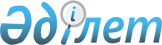 Шығыс Қазақстан облысы әкімдігінің 2021 жылғы 8 қарашадағы № 322 "Шығыс Қазақстан облысы су объектілерінің су қорғау аймақтары мен белдеулерін және оларды шаруашылықта пайдалану режимін белгілеу туралы" қаулысына өзгеріс енгізу туралыШығыс Қазақстан облысы әкімдігінің 2023 жылғы 1 қарашадағы № 233 қаулысы. Шығыс Қазақстан облысының Әділет департаментінде 2023 жылғы 6 қарашада № 8909-16 болып тіркелді
      Шығыс Қазақстан облысының әкімдігі ҚАУЛЫ ЕТЕДІ:
      1. Шығыс Қазақстан облысы әкімдігінің 2021 жылғы 8 қарашадағы № 322 "Шығыс Қазақстан облысы су объектілерінің су қорғау аймақтары мен белдеулерін және оларды шаруашылықта пайдалану режимін белгілеу туралы" қаулысына (Нормативтік құқықтық актілерді мемлекеттік тіркеу тізілімінде № 31184 болып тіркелген) мынадай өзгеріс енгізілсін:
      көрсетілген қаулының 1-қосымшасы осы қаулының қосымшасына сәйкес жаңа редакцияда жазылсын.
      2. "Шығыс Қазақстан облысының табиғи ресурстар және табиғат пайдалануды реттеу басқармасы" мемлекеттік мекемесі Қазақстан Республикасының заңнамасында белгіленген тәртіппен:
      1) осы қаулының аумақтық әділет органында мемлекеттік тіркелуін;
      2) осы қаулының ресми жарияланғанынан кейін Шығыс Қазақстан облысы әкімдігінің интернет-ресурсында орналастырылуын қамтамасыз етсін.
      3. Осы қаулының орындалуын бақылау облыс әкімінің агроөнеркәсіптік кешен мәселелері жөніндегі орынбасарына жүктелсін.
      4. Осы қаулы оның алғашқы ресми жарияланған күнінен кейін күнтізбелік он күн өткен соң қолданысқа енгізіледі. Шығыс Қазақстан облысы  су объектілерінің су қорғау аймақтары мен белдеулері
      Ескертпе:
      Су қорғау аймақтары мен су қорғау белдеулерінің шекаралары мен ендері бекітілген жобалық құжаттаманың картографиялық материалында көрсетілген.
					© 2012. Қазақстан Республикасы Әділет министрлігінің «Қазақстан Республикасының Заңнама және құқықтық ақпарат институты» ШЖҚ РМК
				
      Шығыс Қазақстан облысы  әкімі

Е. Кошербаев

      "КЕЛІСІЛДІ" "Қазақстан Республикасы Экология және табиғи ресурстар министрлігі Су ресурстары комитетінің Су ресурстарын пайдалануды реттеу және қорғау жөніндегі Ертіс бассейндік инспекциясы" республикалық мемлекеттік мекемесі "_____" _____________ 2023 жыл
Шығыс Қазақстан облысы 
әкімдігінің 2023 жылғы 1 
қарашадағы № 233 қаулысына 
қосымшаШығыс Қазақстан облысы 
әкімдігінің 2021 жылғы "8" 
қарашадағы № 322 қаулысына 
1-қосымша
№     
Су объектісінің
атауы
Орналасқан жері
Су қорғау
аймағының ауданы (гектар)
Су қорғау
белдеуінің ауданы (гектар)
Су қорғау
аймағының ені (метр)
Су қорғау
белдеуінің ені (метр)
Өскемен қаласы
Өскемен қаласы
Өскемен қаласы
Өскемен қаласы
Өскемен қаласы
Өскемен қаласы
Өскемен қаласы
1
Аблакетка өзені
сол жағалау
"Надежда"
бау-бақша серіктестігі
4,2771
0,2925
500
35
2
Аблакетка
өзенінің сол саласы
сол жағалау
"Надежда"
бау-бақша серіктестігі
4,4429
0,3489
500
35
3
Өскемен су қоймасы
Ново-Троицкое ауылы
0,8429
0,1905
142-185
35
4
Ертіс өзені
"Иртыш-1"
бау-бақша серіктестігі
5,6266
0,3326
568-598
35
5
Аблакетка өзені
Самсоновка ауылы
4,4268
0,7584
183-240
35
6
Комендантка ағысы
кадастрлық нөмірі
05-085-049-926
-
0,2914
-
35
7
Тихая ағысы
сол жағалау
"Алмаз"
бау-бақша серіктестігі
11,1704
0,2809
500-631
35
8
атауы жоқ ағын
сол жағалау
Самсоновка ауылынан солтүстікке қарай
3,9 километр
24,457
9,024
212-500
100
9
Аблакетка өзені
сол жағалау
"Мелиоратор"
бау-бақша қоғамы
1,7
0,1
500
35
10
Аблакетка өзені
сол жағалау
"Мелиоратор"
бау-бақша қоғамы
7,73
0,11
500
35
11
Ертіс өзені
сол жағалау
"Колос"
бау-бақша қоғамы
3,3924
0,1061
500
35
12
Тихая ағысы
оң жағалау
"Колос"
бау-бақша қоғамы
3,3924
0,1260
500
35
13
Ұлан өзені
оң жағалау
"Восточник-Степной"
бау-бақша қоғамы
1,6631
0,1929
500
35
14
Комендантка ағысы
кадастрлық номірі
05-085-051-434
-
0,1853
-
35
15
Аблакетка өзені
"Домостроитель"
бау-бақша серіктестігі
1,6052
0,1172
500
35
16
Аблакетка өзені
"Мелиоратор"
бау-бақша қоғамы
3,74
0,26
500
35
17
Ұлан өзені
оң жағалау
сол жағалау
"Восточник-Степной"
бау-бақша қоғамы
18,8736
1,0674
2,6205
500
35
35
18
Аблакетка өзені
сол жағалау
Самсоновка ауылынан оңтүстікке қарай
1 километр
13,17
2,71
500
35-100
19
Үлбі өзені
оң жағалау
Өскемен қаласы
154,76
71,47
400-1600
30-500
20
Аблакетка өзенінің сол жағалау учаскесі
Өскемен қаласы
34,34
3,84
500
35
21
Ертіс өзені
сол жағалау
Ново-Явленка ауылынан солтүстік-батысқа қарай
0,55 километр
73,3897
2,6020
500
50
22
арна
сол жағалау
Ново-Явленка ауылынан солтүстік-батысқа қарай
0,55 километр
73,3897
5,0707
500
35
23
Ертіс өзені
сол жағалау
Ново-Явленка ауылынан солтүстік-батысқа қарай
0,55 километр
84,1791
2,8821
500
50
24
арна
оң жағалау
Ново-Явленка ауылынан солтүстік-батысқа қарай
0,55 километр
84,1791
5,1560
500
35
25
Ертіс өзені
сол жағалау
Ново-Явленка ауылынан солтүстік-батысқа қарай
0,55 километр
101,5606
13,9150
500
50
26
Тихая ағысы
сол жағалау
Ново-Явленка ауылынан солтүстік-батысқа қарай
0,55 километр
26,0863
2,0967
500
35
27
жеткізу арнасы
оң жағалау
Ново-Явленка ауылынан солтүстік-батысқа қарай
0,55 километр
87,4432
5,0624
500
35
28
Тихая ағысы
сол жағалау
Ново-Явленка ауылынан солтүстік-батысқа қарай
0,55 километр
87,4432
6,6245
500
35
29
бұру арнасы
сол жағалау
Ново-Явленка ауылынан солтүстік-батысқа қарай
0,55 километр
87,4432
1,8832
500
35
30
жеткізу арнасы
сол жағалау
Ново-Явленка ауылынан солтүстік-батысқа қарай
0,55 километр
109,7614
5,2086
500
35
31
бұру арнасы
сол жағалау
Ново-Явленка ауылынан солтүстік-батысқа қарай
0,55 километр
109,7614
1,8907
500
35
32
бұру арнасы
сол жағалау
Ново-Явленка ауылынан солтүстік-батысқа қарай
0,55 километр
17,3965
1,6536
500
35
33
Тихая ағысы
сол жағалау
Ново-Явленка ауылынан солтүстік-батысқа қарай
0,55 километр
5,1197
0,4606
500
35
34
бұру арнасы
сол жағалау
Ново-Явленка ауылынан солтүстік-батысқа қарай
0,55 километр
5,1197
1,6613
500
35
35
Ертіс өзені
оң жағалау
сол жағалау
Өскемен қаласы,
Глубокое ауданы
22,6946
362,15
1,205
44,2474
760-977
264-500
35
35
Риддер қаласы
Риддер қаласы
Риддер қаласы
Риддер қаласы
Риддер қаласы
Риддер қаласы
Риддер қаласы
36
Чесноковка өзені
оң жағалау
сол жағалау
Поперечное ауылынан оңтүстікке қарай
1,5 километр
42,2
6,8
2,7
2,3
320-500
50-215
35
35
37
Малая Поперечная өзені
сол жағалау
Поперечное ауылынан оңтүстік-шығысқа қарай
2,9 километр
120
-
500
-
38
Чесноковка өзені
оң жағалау
Поперечное ауылынан оңтүстік-шығысқа қарай
2,9 километр
48,8
4,4
270-500
35
39
атауы жоқ ағын
оң жағалау
сол жағалау
Поперечное ауылынан оңтүстік-шығысқа қарай
2,9 километр
100
-
6,5
4,2
130-500
-
35
35
40
Үлбі өзені
"Қазақстан"
бау-бақша қоғамы
0,313
0,051
220-222
35
41
Белая Уба өзені
сол жағалау
Серый Луг шатқалы ауданы
25,53
1,35
209-413
35
42
Большая Разливанка өзені
сол жағалау
Серый Луг шатқалы ауданы
25,53
0,87
209-413
35
43
Тихая өзені
Лениногор орман шаруашылығы, Лесхозная көшесі
0,2909
0,08
138
35
44
Үлбі өзені
сол жағалау
Үлбі кенті
8,867
1,351
167-323
35
45
Луговатая өзені
сол жағалау
оң жағалау
05-083-040 есептік кварталы аумағында
528,4
437,4
23,8
28,1
150-500
150-500
35
35
46
Луговатая өзенінің сол жағалаудағы салалары
сол жағалау
оң жағалау
05-083-040 есептік кварталы аумағында
-
-
26,3
26,3
-
-
50
50
47
Луговатая өзенінің оң жағалаудағы салалары
сол жағалау
оң жағалау
05-083-040 есептік кварталы аумағында
-
-
7,7
8,1
-
-
35
35
48
Позднопаловка өзені
сол жағалау
Козлуха тауынан
солтүстік-шығысқа қарай
2,8 километр
52,79
4,6
500
55
49
атауы жоқ ағын
оң жағалау
сол жағалау
Козлуха тауынан
солтүстік-шығысқа қарай
2,8 километр
138,9
24,33
500-761
55-70
50
Шубин ағыны
сол жағалау
оң жағалау
Ливино ауылынан
оңтүстік-шығысқа қарай
5,5 километр
16,6513
0,0487
2,3113
0,0487
153,7-483
55
55
55
51
Ванявка ағыны
сол жағалау
Ливино ауылынан
солтүстік-шығысқа қарай
9,8 километр
15,2
0,02
500
75
52
Чесноковка өзені
сол жағалау
Поперечное ауылы
3
0,21
500
35
53
Листвяжная ағыны
сол жағалау
05-083-051 есептік кварталы аумағында
154,8
19,5
500
55
54
атауы жоқ ағын
Листвяжная ағынының саласы
оң жағалау
05-083-051 есептік кварталы аумағында
110,7
12,9
400-500
55
55
Белая Уба өзені
сол жағалау
05-083-053 есептік кварталы аумағында
46
3,1
320-400
35
56
№ 1 атауы жоқ ағын
оң жағалау
сол жағалау
05-083-053 есептік кварталы аумағында
27
19
7,9
9,7
220-500
200-310
55
55
57
№ 2 атауы жоқ ағын
оң жағалау
05-083-053 есептік кварталы аумағында
2,5
2,6
150
55
58
№ 1 атауы жоқ ағын
сол жағалау
Риддер қаласынан батысқа қарай 1 километр
8,4
2,3
45-209
35
59
№ 2 атауы жоқ ағын
оң жағалау
Риддер қаласынан батысқа қарай 1 километр
7,3
2
45-204
35
Алтай ауданы
Алтай ауданы
Алтай ауданы
Алтай ауданы
Алтай ауданы
Алтай ауданы
Алтай ауданы
60
Бұқтырма өзені
оң жағалау
Быково ауылы
83
10,4
80-500
55
61
Красный Яр ағыны
оң жағалау
сол жағалау
Быково ауылы
48,1
30,3
8,4
2
500
500
55
55
62
№ 1 атауы жоқ ағын
оң жағалау
сол жағалау
Быково ауылы
30
26,6
7,9
7,1
500
80-500
55
55
63
№ 2 атауы жоқ ағын
сол жағалау
Быково ауылы
7
4,2
170-350
55
64
Бұқтырма су қоймасы
оң жағалау
Прибрежный кенті
119,1
12,95
290-710
35-75
65
атауы жоқ ағын
оң жағалау
сол жағалау
Прибрежный кенті
-
-
1,5
3,15
-
-
35
75
66
Осиновка өзені
оң жағалау
Северное ауылынан солтүстік-шығысқа қарай
8 километр
152,187
28,507
295-500
75
67
Осиновка
өзенінің оң саласы
сол жағалау
Северное ауылынан солтүстік-шығысқа қарай
8 километр
56,844
5,370
160-500
75
68
Крутая өзені
сол жағалау
Бедаревка ауылынан солтүстік-шығысқа қарай
1,5 километр
15,7
2
500
55
69
Строганка ағыны
сол жағалау
Бедаревка ауылынан солтүстік-шығысқа қарай
1,5 километр
102,9
11,3
340-760
55
70
Томиловка ағыны
оң жағалау
сол жағалау
Боровка ауылы
41,5
34,2
1,8
1,9
160-700
80-375
35
35
71
Крестьянка ағыны
оң жағалау
сол жағалау
Боровка ауылы
103,7
30
3,7
0,4
500-650
270-400
35
35
72
№ 1 атауы жоқ ағын
оң жағалау
сол жағалау
Боровка ауылы
-
-
1,7
1,3
-
-
35
35
73
№ 2 атауы жоқ ағын
оң жағалау
сол жағалау
Боровка ауылы
-
-
2,8
3,2
-
-
35
35
74
№ 3 атауы жоқ ағын
оң жағалау
сол жағалау
Боровка ауылы
-
-
3,5
2,8
-
-
35
35
75
№ 4 атауы жоқ ағын
оң жағалау
сол жағалау
Боровка ауылы
-
-
2,4
2,4
-
-
35
35
76
Мельничная өзені
оң жағалау
сол жағалау
Быково ауылы
304,5
174,1
56
21,1
250-750
500
55
55
77
Томилин ключ ағыны
оң жағалау
сол жағалау
Быково ауылы
119,3
-
11,2
14,5
500
-
55
55
78
Огневка ағыны
сол жағалау
05-070-059 есептік кварталы аумағында
51,7
5,9
500
55
79
Козлушка ағыны
оң жағалау
сол жағалау
05-070-059 есептік кварталы аумағында
42,1
180,3
9,7
23
500
500
55
55
80
Терентьев ағыны
сол жағалау
05-070-059 есептік кварталы аумағында
58,6
7,2
500
55
81
атауы жоқ ағын
оң жағалау
сол жағалау
Октябрьский кентінен солтүстік-батысқа
қарай 1 километр
38,3
26,1
3,2
3,1
500
130-470
35
35
82
Бұқтырма өзені
сол жағалау
Зубовск кен орны
27,72
3,07
500
55
83
Поперечная өзенінің
№ 1 саласы
сол жағалау
Александровка ауылынан солтүстік-шығысқа қарай 17,6 километр
19,69
4,38
1334-1975
35
84
Поперечная өзенінің
№ 2 саласы
Александровка ауылынан солтүстік-шығысқа қарай 17,6 километр
19,69
4,88
1334-1975
35
85
Поперечная өзенінің
№ 3 саласы
оң жағалау
Александровка ауылынан солтүстік-шығысқа қарай 17,6 километр
19,69
4,9
1334-1975
35
86
Березовка өзені
Соловьево ауылынан шығысқа қарай 0,1 километр
155,0557
19,0672
500-783
35-178
87
Мяконькая өзені
Соловьево ауылынан шығысқа қарай 0,1 километр
48,0160
7,1255
500-598
55-207
88
Хамир өзені
оң жағалау
Шумовск ауылы
159,2
5,8
500-710
55
89
Филимоновск ағыны
оң жағалау
сол жағалау
Шумовск ауылы
128,9
181,2
13
27,4
325-550
220-500
55
55
90
Мартыновск ағыны
сол жағалау
Шумовск ауылы
138,7
6,7
500
55
91
Березовка өзені
Соловьево ауылынан солтүстік-шығысқа қарай
128,1707
7,7209
212-500
55
92
Мяконькая өзені
Соловьево ауылынан солтүстік-шығысқа қарай
128,1707
19,7313
212-500
55-310
93
Березовка өзенінің
№ 1 саласы
Соловьево ауылынан солтүстік-шығысқа қарай
128,1707
7,5467
500
55
94
Бұқтырма су қоймасы
оң жағалау
Прибрежный кенті,
кадастрлық нөмірі
05-070-053-176
119,1
12,95
290-710
35-75
95
атауы жоқ ағын
оң жағалау
сол жағалау
Прибрежный кенті,
кадастрлық нөмірі
05-070-053-176
-
-
1,5
3,15
-
-
35
75
96
Крестовка ағынының бастауы
Северное ауылынан шығысқа қарай 6 километр
83,5
8,4
500
50
97
Бұқтырма су қоймасы
Алтай ауданы және Катонқарағай, Ұлан, аудандарының аумағында
13928,7166
3144,5465
35-1070
35-100
98
Бұқтырма су қоймасы
оң жағалау
Алтайка ауылынан батысқа қарай 8,5 километр
32,7
8,2
500-710
35-138
99
Березовка өзені
сол жағалау
Алтай қаласының солтүстік бөлігінде
54
4,5
300-470
35
100
Өскемен су қоймасы
оң жағалау
(Ермаковка ауылы)
сол жағалау
(Ново-Троицкое ауылы)
Березовка өзені
оң жағалау
сол жағалау
Ермаковка ауылы
Ново-Троицкое ауылы
61,6
61,8
-
-
10,4
10,5
2,6
2,7
-
400-600
-
-
35
55-100
35
35
101
атауы жоқ ағынның бастауы
оң жағалау
сол жағалау
Чапаево ауылынан шығысқа қарай 4,5 километр
34,9
38
2,2
2,2
500
500
55
55
102
Чистополька өзені
оң жағалау
Александровка ауылынан солтүстік-шығысқа қарай
5 километр
184,04
10,83
859-1780
50
103
Березовка ағыны
сол жағалау
Александровка ауылынан солтүстік-шығысқа қарай
5 километр
184,04
14,87
859-1780
50
104
Малая Мякотиха өзенінің бастауы
05-070-059 және 05-070-053 есептік кварталдары аумағында
1289,2
230,1
500
55
105
Поперечная өзені
сол жағалау
оң жағалау
05-070-059 және 05-070-053 есептік кварталдары аумағында
991
240
134
33
500
500
55
55
106
Березовка өзені
сол жағалау
оң жағалау
05-070-059 және 05-070-053 есептік кварталдары аумағында
821,7
1117,6
128,7
116,6
500
500
55
55
107
Ұрынқай өзені
сол жағалау
оң жағалау
05-070-059 және 05-070-053 есептік кварталдары аумағында
195
344,4
23,8
28,4
500
500
55
55
108
Таловка өзенінің бастауы
05-070-059 және 05-070-053 есептік кварталдары аумағында
424,1
38,8
500
55
109
Уфимцев ағыны
сол жағалау
оң жағалау
05-070-059 және 05-070-053 есептік кварталдары аумағында
78,7
-
6,5
6,4
500
-
55
55
110
Поклонный ағыны
Северное ауылынан оңтүстік-батысқа қарай
7,5 километр
92
8
570-730
55
111
атауы жоқ ағын
Северное ауылынан шығысқа қарай 2,5 километр
12,3
2,3
270-310
55
112
Медведка өзені
оң жағалау
05-070-053 есептік кварталы аумағында
72,1
7,7
500
55
113
Чистополька өзені
оң жағалау
05-070-053 есептік кварталы аумағында
70,3
13,1
500
55
114
№ 1 атауы жоқ ағын
сол жағалау
05-070-053 есептік кварталы аумағында
108,6
13,9
500
55
115
№ 2 атауы жоқ ағын
оң жағалау
сол жағалау
05-070-053 есептік кварталы аумағында
27,7
79,6
8,6
8,7
240-400
500
55
55
116
№ 3 атауы жоқ ағын
оң жағалау
сол жағалау
05-070-053 есептік кварталы аумағында
61,6
22,1
8,7
0,9
400-500
320-560
55
55
117
№ 1 бұлақтың бастауы
05-070-053 есептік кварталы аумағында
26,2
1,5
320
55
118
№ 2 бұлақтың бастауы
05-070-053 есептік кварталы аумағында
26
1,2
230
55
119
№ 3 бұлақтың бастауы
05-070-053 есептік кварталы аумағында
40,5
0,8
430-500
55
120
Шувалов ағыны
сол жағалау
05-068-083 есептік кварталы аумағында
25,8
3,2
500
35
121
атауы жоқ ағын
сол жағалау
05-068-083 есептік кварталы аумағында
39
2,5
110-420
35
122
Бобровка өзені
оң жағалау
05-070-016 есептік кварталы аумағында
113,2
13
500
55
123
Березовка өзені
сол жағалау
Маяк ауылынан оңтүстікке
қарай 1 километр
116,02
13,1
174-500
35-130
124
Топтушка өзені
оң жағалау
Маяк ауылынан оңтүстікке
қарай 1 километр
-
2,9
-
35
125
Крестовка өзені
сол жағалау
Северное ауылынан шығысқа қарай
56,3
3,7
500
35
126
Басов ағыны
сол жағалау
Северное ауылынан шығысқа қарай
82,51
6,5
500
35
127
Осиновка өзені
сол жағалау
оң жағалау
Северное ауылынан шығысқа қарай
27,7
27,7
9,1
9,4
200-440
100-465
100
100
128
Пихтовка өзені
оң жағалау
сол жағалау
Северное ауылынан шығысқа қарай
58
99,6
10,8
26,3
500
198-500
100
100
129
№ 1 атауы жоқ ағын
сол жағалау
Северное ауылынан шығысқа қарай
22
10,4
100-460
100
130
№ 2 атауы жоқ ағын
оң жағалау
Северное ауылынан шығысқа қарай
76
11,5
100-500
100
131
Клементьев Лог бұлағы
сол жағалау
Васильевск өткелінен
солтүстік-батысқа қарай
8,5 километр
143,5
12,5
500
55
132
Дарабайкин ағыны
оң жағалау
Васильевск өткелінен
солтүстік-батысқа қарай
8,5 километр
171,8
18,4
500
55
133
Березовск ағыны
сол жағалау
05-070-053 есептік кварталы аумағында
315,8
33,1
500
55
134
Маралий ағынының бастауы
05-070-053 есептік кварталы аумағында
146
12,8
500
55
135
бұлақ
05-070-053 есептік кварталы аумағында
65,1
3,8
500
55
136
Проходная өзені
сол жағалау
Дородница ауылынан
солтүстікке қарай
5,5 километр
34,4967
4,8180
165-418
35
137
№ 1 атауы жоқ ағын
оң жағалау
сол жағалау
Дородница ауылынан
солтүстікке қарай
5,5 километр
34,4967
88,0223
5,1393
5,1337
165-418
202-198
35
35
138
№ 2 атауы жоқ ағын
оң жағалау
Дородница ауылынан
солтүстікке қарай
5,5 километр
88,0223
3,0222
202-198
35
139
Мякотиха өзені
сол жағалау
05-070-059 және 05-070-053 есептік кварталдары аумағында
853
14,7
500
55
140
Кіші Мякотиха өзені
сол жағалау
оң жағалау
05-070-059 және 05-070-053 есептік кварталдары аумағында
366,6
38,1
3,9
500
55
55
141
№ 1 атауы жоқ ағын
сол жағалау
оң жағалау
05-070-059 және 05-070-053 есептік кварталдары аумағында
124,9
3,2
2,8
380-500
55
55
142
№ 2 атауы жоқ ағын
сол жағалау
оң жағалау
05-070-059 және 05-070-053 есептік кварталдары аумағында
198,6
13,5
6,8
170-500
55
55
143
№ 3 атауы жоқ ағын
сол жағалау
оң жағалау
05-070-059 және 05-070-053 есептік кварталдары аумағында
-
-
7,4
8
500
55
55
144
№ 4 атауы жоқ ағын
сол жағалау
05-070-059 және 05-070-053 есептік кварталдары аумағында
-
8,7
500
55
145
№ 5 атауы жоқ ағын
сол жағалау
оң жағалау
05-070-059 және 05-070-053 есептік кварталдары аумағында
-
-
10,6
9,1
280-500
55
55
146
№ 6 атауы жоқ ағын
сол жағалау
оң жағалау
05-070-059 және 05-070-053 есептік кварталдары аумағында
-
-
9,9
9,7
290-500
55
55
147
№ 7 атауы жоқ ағын
сол жағалау
05-070-059 және 05-070-053 есептік кварталдары аумағында
-
8,7
330-500
55
148
№ 8 атауы жоқ ағын
сол жағалау
оң жағалау
05-070-059 және 05-070-053 есептік кварталдары аумағында
-
-
5,7
4,7
300-500
55
55
149
Березовка өзені
сол жағалау № 1 учаске
сол жағалау № 2 учаске
Ландман ауылынан
оңтүстік-батысқа қарай
0,7 километр
31
73
3,2
6,5
290-600
190-500
35
35
150
Бұқтырма өзені
оң жағалау
Парыгино ауылынан
шығысқа қарай 4 километр
62,8
6,7
500
55
151
Бұқтырма өзені
сол жағалау
05-070-010 есептік кварталы аумағында
94,9
7,4
500
35
152
атауы жоқ ағын
Бұқтырма өзенінің саласы
сол жағалау
05-070-010 есептік кварталы аумағында
87,3
9,3
500
35-55
153
Погуляйка өзені
оң жағалау
05-070-010 есептік кварталы аумағында
104,6
11,6
500
55
154
атауы жоқ ағын
Погуляйка өзенінің саласы
сол жағалау
оң жағалау
05-070-010 есептік кварталы аумағында
40
60
7,9
7,9
500
500
55
55
155
Бурнашевка ағыны
Никольск ауылынан солтүстік-батысқа қарай
6,4 километр
53,1
6,5
500
55
156
Тополевка өзені
Бедаревка ауылынан
оңтүстік-шығысқа қарай
8,7 километр
311
16,88
450-524
145
157
Теплый Ключ өзені
Бедаревка ауылынан
оңтүстік-шығысқа қарай
8,7 километр
311
6,49
450-524
35
158
атауы жоқ ағын
Бедаревка ауылынан
оңтүстік-шығысқа қарай
8,7 километр
311
8,59
450-524
35
159
Мельничная өзені
сол жағалау
05-070-019 есептік кварталы аумағында
0,33
3,8
500
35
160
№ 1 атауы жоқ ағын
Северное ауылынан оңтүстік-шығысқа қарай
10 километр
893,9175
28,1895
500
55
161
№ 2 атауы жоқ ағын
Северное ауылынан оңтүстік-шығысқа қарай
10 километр
893,9175
27,0972
500
55
162
№ 3 атауы жоқ ағын
Северное ауылынан оңтүстік-шығысқа қарай
10 километр
893,9175
9,2380
500
55
163
№ 4 атауы жоқ ағын
Северное ауылынан оңтүстік-шығысқа қарай
10 километр
893,9175
15,0025
500
55
164
Топнушка ағыны
оң жағалау
05-070-007 есептік кварталы аумағында
25
-
500
-
165
атауы жоқ ағын
сол жағалау
05-070-007 есептік кварталы аумағында
37
9,1
500
75
166
бұлақ
оң жағалау
сол жағалау
05-070-007 есептік кварталы аумағында
-
1,4
1,2
-
-
75
75
167
Канавочка ағыны
оң жағалау
Бородино ауылынан солтүстікке қарай
3 километр
105,5
9,4
500
35
168
Бұқтырма өзені
сол жағалау
Быково аулынан
оңтүстік-шығысқа қарай
0,1 километр
67,3242
7,5402
500
35
169
Мельничная өзені
оң жағалау
Быково аулынан
оңтүстік-шығысқа қарай
0,1 километр
64,7710
6,6298
500
35
170
Бұқтырма өзені
сол жағалау
Быково аулынан
оңтүстік-шығысқа қарай
0,1 километр
31,9420
-
500
-
171
Бұқтырма өзені
сол жағалау
Быково аулынан
оңтүстік-шығысқа қарай
0,1 километр
31,9420
-
500
-
172
Осочиха өзені
сол жағалау
Богатырево ауылынан оңтүстікке қарай 5 километр
50,85
4,62
125-500
35
173
Миновск ағыны
оң жағалау
сол жағалау
Богатырево ауылынан оңтүстікке қарай 5 километр
48,49
31,84
4,97
4,92
105-500
80-500
35
35
174
атауы жоқ ағын
оң жағалау
Богатырево ауылынан оңтүстікке қарай 5 километр
47,38
10,63
80-500
35
175
Осочиха өзені
сол жағалау
Богатырево ауылынан оңтүстікке қарай
1,5 километр
73,80
6,05
500
35
176
атауы жоқ ағын
оң жағалау
Богатырево ауылынан оңтүстікке қарай
1,5 километр
51,09
5,35
500
35
177
Бобровка өзені
сол жағалау
Путинцево ауылынан батысқа қарай 5 километр
35,4
5,2
450-500
70-85
178
Холодный ағыны
левый берег
Путинцево ауылынан батысқа қарай 5 километр
8,2
1,8
136-260
35
179
Өскемен су қоймасы
№ 1 учаске
№ 2 учаске
№ 3 учаске
Серебрянск қаласы, Алтай ауданы
Огневка кенті, Ұлан ауданы
Смолянка ауылы, Ұлан ауданы
842
317,63
168,59
99,36
63,21
21,259
500
35-100
180
Бұқтырма өзені
Снегирево ауылынан солтүстікке қарай
3 километр
48,6
5,1
500
50
181
Серебрянка өзені
Александровка ауылынан солтүстік-шығысқа қарай
10,4 километр
162,383
8,12
500
35
182
Медведка өзені
оң жағалау
Александровка ауылынан солтүстік-шығысқа қарай
10,4 километр
162,383
4,04
500
35
183
Бұқтырма өзені
сол жағалау
Быково ауылынан солтүстікке және
солтүстік-батысқа қарай
0,9 және 3,5 километр
27,4
6,4
500
100
184
Александров ағыны
оң жағалау
Быково ауылынан солтүстікке және
солтүстік-батысқа қарай
0,9 және 3,5 километр
39,6
6,3
500
55
185
Долгий Ключ ағыны
сол жағалау
Быково ауылынан солтүстікке және
солтүстік-батысқа қарай
0,9 және 3,5 километр
30,3
3,3
500
55
186
атауы жоқ ағын
оң жағалау
Быково ауылынан солтүстікке және
солтүстік-батысқа қарай
0,9 және 3,5 километр
29,6
2
500
55
187
Лазариха ағыны
оң жағалау
Путинцево ауылынан солтүстік-шығыс қарай
7 километр
86,4
6,6
275-500
35
188
Тұрғысын өзені
05-070-007 және 05-070-059
есептік кварталдары аумағында
182,2
2,2
500
35
189
№ 1 атауы жоқ ағын
05-070-007 және 05-070-059
есептік кварталдары аумағында
59,8
2,4
500
35
190
Таволжанка өзені
05-070-007 және 05-070-059
есептік кварталдары аумағында
41,8
0,8
500
35
191
атауы жоқ ағынның
саласы
05-070-007 және 05-070-059
есептік кварталдары аумағында
38,7
3,5
500
35
192
Таловка өзені
сол жағалау
Прибрежный кенті
3,4
0,4
265-360
35
193
Бухтарминка өзені
оң жағалау
сол жағалау
Никольск ауылынан солтүстік-шығысқа
қарай 4 километр
171,95
187,05
12,8
13
500
500
35
35
194
Бұқтырма өзені
оң жағалау
05-070-033 есептік кварталы аумағында
25
3,6
500
75
195
Пихтовка ағыны 
оң жағалау
05-070-033 есептік кварталы аумағында
66
9,8
500
55
196
Моисеев Лог ағыны
оң жағалау
05-070-033 есептік кварталы аумағында
57,5
5,2
500
55
197
№ 1 атауы жоқ ағын
05-070-013 есептік кварталы аумағында
44,9634
1,3166
500
55
198
№ 2 атауы жоқ ағын
05-070-013 есептік кварталы аумағында
15,2496
4,9013
500
55
Глубокое ауданы
Глубокое ауданы
Глубокое ауданы
Глубокое ауданы
Глубокое ауданы
Глубокое ауданы
Глубокое ауданы
199
Красноярка өзені
оң жағалау
Верхнеберезовка кентінің солтүстік-шығысында
66,253
5,96
500
35
200
Березовск ағыны
сол жағалау
Верхнеберезовка кентінің солтүстік-шығысында
60,567
4,29
500
35
201
Ертіс өзені
оң жағалау
Глубокое кенті
24,32
3,44
500-580
248-301
202
Черемшанка өзені
Черемшанка ауылы,
Мира көшесі
3,136
1,1733
112
35
203
Первая ағыны
Черемшанка ауылы,
Мира көшесі
3,136
0,616
112
35
204
Левая Убинка өзені
сол жағалау
Быструха ауылы
43,1
4,8
380-500
35
205
атауы жоқ ағын
Жаңаүлбі ауылынан оңтүстікке қарай
0,9 километр
14,5889
1,0217
500-575
35
206
Березовск ағыны
Верхнеберезовка кенті
15,973
1,137
500
35
207
Первая өзені
Черемшанка ауылы
5,73
1,88
50-217
35-65
208
Ертіс өзенінің ағысы
оң жағалау
Уваров ауылынан
оңтүстік-батысқа қарай
1 километр
86,6
13
500
35
209
атауы жоқ көл
Уваров ауылынан
оңтүстік-батысқа қарай
1 километр
-
1,4
-
35
210
Кіші Үлбі өзені
сол жағалау
Ново-Ульбинка ауылы
1,0826
0,078
500
35
211
Маховка өзеніндегі тоған
сол жағалау
оң жағалау
Солнечное ауылы
21,14
6,26
3,05
0,44
90-413
500
35
35
212
Пихтовка өзені
сол жағалау
оң жағалау
05-068-115 есептік кварталы аумағында
207,55
365,2
36,1
69,4
500
50-500
55
55
213
Андрониха ағыны
оң жағалау
05-068-115 есептік кварталы аумағында
66,4
13,2
140-500
55
214
Гремячий өзені
Ушанов ауылынан шығысқа қарай 6,7 километр
754,54
231,67
500
55
215
атауы жоқ ағын
Ушанов ауылынан шығысқа қарай 6,7 километр
754,54
4,03
500
55
216
Богородский ключ ағыны
Ушанов ауылынан шығысқа қарай 2,9 километр
14,46
1,52
500
55
217
Поскакуха өзені
оң жағалау
Черемшанка ауылы
12,547
0,398
252-500
35
218
Левая Убинка өзені
оң жағалау
сол жағалау
Орловка ауылы
80,75
69,5
500-977
55
219
Бусиниха өзені
оң жағалау
сол жағалау
Орловка ауылы
80,75
36,15
500-977
55
220
Лосьевка өзені
оң жағалау
сол жағалау
Орловка ауылы
535,5111
20,47
423-500
55
221
Чесноковка өзені
оң жағалау
сол жағалау
Орловка ауылы
535,5111
21,9
423-500
55
222
Железный ағыны
оң жағалау
Черемшанка ауылынан оңтүстікке қарай
2,9 километр
7,9683
0,0305
127-391
35
223
Веселовка өзені
сол жағалау
Веселовка ауылының оңтүстігінде
69,24
4,5
500
35
224
Бобровка өзенінің ағысы
оң жағалау
05-068-078 есептік кварталы аумағында
2,1
0,198
500
35
225
Красноярка өзені
оң жағалау
сол жағалау
Верхнеберезовка кенті
243,920
49,688
10,767
2,202
500
500
35
35
226
Березовск ағыны
оң жағалау
Верхнеберезовка кенті
243,920
6,519
500
35
227
атауы жоқ ағын
оң жағалау
сол жағалау
Верхнеберезовка кенті
21,241
1,539
500
35
228
Черемшанка өзені
оң жағалау
Черемшанка ауылы
2,6
0,5
185
35
229
атауы жоқ ағын
сол жағалау
Черемшанка ауылы
3
0,3
285-305
35
230
Бобровочка ағыны
сол жағалау
Бобровка ауылынан
шығысқа қарай 0,7 километр
38,9
3,9
500
35
231
Вороний ағыны
оң жағалау
Бобровка ауылынан
шығысқа қарай 0,7 километр
19,6
1
500
35
232
Быструха өзені
оң жағалау
Быструха ауылының оңтүстік-шығысында
138,883
15,085
174-500
35
233
атауы жоқ ағын
оң жағалау
сол жағалау
Быструха ауылының оңтүстік-шығысында
138,883
3,027
174-500
35
234
Мазанкина ағыны
сол жағалау
оң жағалау
Календарка ауылынан
шығысқа қарай 0,5 километр
4,9
95
2,4
17,5
100-320
500
100
100
235
атауы жоқ ағын
оң жағалау
Календарка ауылынан
шығысқа қарай 0,5 километр
40
9,1
500
100
236
Кіші Үлбі өзені
Ново-Ульбинка ауылы
6,6740
0,4717
500
35
237
атауы жоқ ағын
Ушаново ауылынан оңтүстік-батысқа қарай
1,3 километр
7,475
0,5455
500
35
238
атауы жоқ ағын
05-068-023 есептік кварталы аумағында
61,3529
5,7411
500
35
239
Обдериха өзені
оң жағалау
Тарханка ауылынан солтүстік-шығысқа қарай
6,5 километр
304,1798
11,4379
1590-2673
35
240
Изотов ағыны
сол жағалау
Тарханка ауылынан солтүстік-шығысқа қарай
6,5 километр
304,1798
2,7916
1590-2673
55
241
№ 1 атауы жоқ ағын
Тарханка ауылынан солтүстік-шығысқа қарай
6,5 километр
304,1798
3,1679
1590-2673
55
242
№ 2 атауы жоқ ағын
Тарханка ауылынан солтүстік-шығысқа қарай
6,5 километр
304,1798
1,8352
1590-2673
55
243
№ 3 атауы жоқ ағын
Тарханка ауылынан солтүстік-шығысқа қарай
6,5 километр
304,1798
2,3997
1590-2673
55
244
№ 4 атауы жоқ ағын
Тарханка ауылынан солтүстік-шығысқа қарай
6,5 километр
304,1798
5,0822
1590-2673
55
245
№ 5 атауы жоқ ағын
Тарханка ауылынан солтүстік-шығысқа қарай
6,5 километр
304,1798
13,5397
1590-2673
55
246
№ 6 атауы жоқ ағын
Тарханка ауылынан солтүстік-шығысқа қарай
6,5 километр
304,1798
9,1936
1590-2673
55
247
№ 7 атауы жоқ ағын
Тарханка ауылынан солтүстік-шығысқа қарай
6,5 километр
304,1798
1,6676
1590-2673
55
248
Кіші Үлбі өзені
05-068-100 есептік кварталы аумағында
10,3881
1,6778
165-246
35
249
Секисовка өзені
оң жағалау
05-068-017 есептік кварталы аумағында
34,4
5,3
500
55
250
Красноярка өзені
оң жағалау
Веселовка ауылының оңтүстік-батысында
98,722
6,280
500
35
251
Веселовка өзені
сол жағалау
Веселовка ауылының оңтүстік-батысында
98,722
3,155
500
35
252
Левая Убинка өзені
сол жағалау
05-068-007 және 05-068-006 есептік кварталдары аумағында
264,3
12,4
500
55
253
Сипатиха өзені
оң жағалау
сол жағалау
05-068-007 және 05-068-006 есептік кварталдары аумағында
264,3
21,4
500
55
254
№ 1 атауы жоқ ағын
оң жағалау
сол жағалау
05-068-007 және 05-068-006 есептік кварталдары аумағында
264,3
7,3
500
55
255
№ 2 атауы жоқ ағын
оң жағалау
05-068-007 және 05-068-006 есептік кварталдары аумағында
264,3
7,9
500
55
256
Кіші Үлбі өзені
Жаңаүлбі ауылы
5,7477
457-500
0,4159
35
257
атауы жоқ ағын
Жаңаүлбі ауылы
5,7477
-
0,4159
35
258
Маховка өзені
сол жағалау
Черемшанка ауылы
8,28
500
0,172
35
259
Глубочанка өзені
Черногорка ауылынан солтүстік-батысқа қарай
49,8
31,78
500
35
260
Антипов Ключ өзені
Черногорка ауылынан солтүстік-батысқа қарай
119,7
18,49
500
35
261
атауы жоқ ағын
Черногорка ауылынан солтүстік-батысқа қарай
38,31
2,26
500
35
262
Бобровка өзені
оң жағалау
Бобровка ауылы
24,5
2,75
500
35
263
Березовка өзені
сол жағалау
05-068-020 есептік кварталы аумағында
13
5,1
115-500
35
264
атауы жоқ ағын
сол жағалау
05-068-020 есептік кварталы аумағында
41,2
3
155-500
35
265
Глубочанка өзені
Белоусовка ауылы
8,1553
0,574
500
35
266
Топиха өзені
Топиха ауылы
0,6867
0,0650
387-389
35
267
Черемшанка өзені
оң жағалау
05-068-053 есептік кварталы аумағында
7,2762
0,7408
500-560
35
268
Поскакуха өзені
сол жағалау
05-068-053 есептік кварталы аумағында
4,7448
0,6208
500
35
269
Черемшанка өзені
оң жағалау
05-068-053 есептік кварталы аумағында
2,7868
-
500
-
270
Поскакуха өзені
сол жағалау
05-068-053 есептік кварталы аумағында
2,7868
-
500
-
271
Топкуша өзені
оң жағалау
05-068-006 есептік кварталы аумағында
11,7516
2,1538
300-412
35
272
Үлбі өзені
оң жағалау
Черемшанка ауылынан оңтүстікке қарай 1 километр
8,89
1,9506
391-311
35
273
Үлбі өзенінің ағыстары
сол жағалау
Черемшанка ауылынан оңтүстікке қарай 1 километр
-
0,4240
-
35
274
Глубочанка өзені
Белоусовка кенті
0,1778
0,1105
500
35
275
атауы жоқ ағын
Белоусовка кенті
0,3102
0,2181
500
35
276
Үлбі өзені
оң жағалау
Тарханка ауылының оңтүстік бөлігінде
7,4
0,3
564,5-579,4
99,5-114,4
277
Үлбі өзенінің ағысы
сол жақ жағалау
"Надежда" бау-бақша серіктестігі
1,06
0,07
500
35
278
Сипатиха өзені
сол жағалау
05-068-159 есептік кварталы аумағында 
48,7
0,9
500
55
279
Варначка өзені
Бобровка ауылының солтүстігінде
269,54
3,74
180-830
35
280
Деушкин ключ өзені 
Бобровка ауылының солтүстігінде
269,54
19,71
180-830
35
281
Гурьев лог өзені
Бобровка ауылының солтүстігінде
229,67
16,52
500
35
282
Малая Убинка өзенінің ағысы сол жақ жағалау
05-068-005 есептік кварталы аумағында 
4,3
0,7
553-583
88-118
283
Переплюйка ағыны оң жағалау
05-068-025 есептік кварталы аумағында
6,9
0,8
500
35
Зайсан ауданы
Зайсан ауданы
Зайсан ауданы
Зайсан ауданы
Зайсан ауданы
Зайсан ауданы
Зайсан ауданы
284
Ертіс өзені
сол жағалау
Зайсан ауданының шегінде
3847,8926
316,5145
500
35
Катонқарағай ауданы
Катонқарағай ауданы
Катонқарағай ауданы
Катонқарағай ауданы
Катонқарағай ауданы
Катонқарағай ауданы
Катонқарағай ауданы
285
Күркіреме өзені
сол жағалау
Шыңғыстай ауылынан оңтүстік-батысқа қарай
2 километр
52,37
5,18
500
55
286
Көкбастау өзені
Үштөбе ауылынан
оңтүстік-батысқа қарай
7 километр
250,7
17,3
500
35
287
Кондратьев ағыны
сол жағалау
Бесүй ауылынан
оңтүстік-батысқа қарай
1 километр
32,03
4,74
500
75
288
атауы жоқ ағын
оң жағалау
сол жағалау
Құндыз ауылынан шығысқа қарай 5 километр
21,29
26,51
1,65
1,66
500
500
35
35
289
Черемошка өзені
оң жағалау
сол жағалау
Үшбұлақ ауылынан оңтүстік-шығысқа қарай
4,3 километр
734,2
35,7
248-795
50
290
Саврасовка өзені
оң жағалау
сол жағалау
Үшбұлақ ауылынан оңтүстік-шығысқа қарай
4,3 километр
734,2
79,7
248-795
50
291
атауы жоқ ағын
сол жағалау
Үшбұлақ ауылынан оңтүстік-шығысқа қарай
4,3 километр
734,2
10,6
248-795
50
292
Черемошка өзені
оң жағалау
сол жағалау
Үшбұлақ ауылынан шығысқа қарай 3,5 километр
143,5
137,31
24,5
19,5
500
500
75
75
293
Солоновочка өзені
сол жағалау
Үшбұлақ ауылынан шығысқа қарай 3,5 километр
120,87
17,8
500
75
294
Назариха өзенінің
№ 1 саласы
Ақсу ауылынан шығысқа қарай 10 километр
77,3954
8,7495
427-1242
35
295
Назариха өзенінің
№ 2 саласы
Ақсу ауылынан шығысқа қарай 10 километр
77,3954
1,7930
427-1242
35
296
Назариха өзенінің
№ 3 саласы
Ақсу ауылының шығысына қарай 10 километр
77,3954
3,0744
427-1242
35
297
Сауыншат ағыны
оң жағалау
Көктерек ауылынан солтүстік-батысқа қарай
4,6 километр
18,71
2,1
500
35
298
Тосқайын өзені
оң жағалау
сол жағалау
Алыбай ауылынан солтүстікке қарай
5,3 километр
260,116
23,153
110-500
35
299
Бұқтырма өзені
Шыңғыстай ауылынан шығысқа қарай 1,6 километр
81,188
0,0842
478-654
35
300
Байберді өзені
Шыңғыстай ауылынан шығысқа қарай 1,6 километр
81,188
1,4147
478-654
35
301
атауы жоқ ағын
Шыңғыстай ауылынан шығысқа қарай 1,6 километр
81,188
1,125
478-654
35
302
Язовая өзені
сол жағалау
Жазаба ауылынан шығысқа қарай 3,2 километр
196,29
10,6
500-840
55
303
№ 1 атауы жоқ ағын
оң жағалау
сол жағалау
Жазаба ауылынан шығысқа қарай 3,2 километр
196,29
15,8
500-840
55
304
№ 2 атауы жоқ ағын
оң жағалау
Жазаба ауылынан шығысқа қарай 3,2 километр
196,29
5,98
500-840
55
305
атауы жоқ ағын
Жаңаүлгі ауылынан солтүстік-батысқа қарай
0,8 километр
27,2
1,4
500
35
306
Қостөбе-бұлақ ағыны
Өрел ауылынан
солтүстік-батысқа қарай
7 километр
45,7
4,3
500
35
307
Устюмка ағыны
Өрел ауылынан
солтүстік-батысқа қарай
7 километр
51,8
1,7
500
35
308
Докторский ағыны
Новополяковка ауылынан
оңтүстік-шығысқа қарай
2,2 километр
18
3,7
500
100
309
Кіші Нарын өзені
оң жағалау
Кіші Нарын ауылынан солтүстік-шығысқа қарай
0,7 километр
40,997
4,651
181-675
35
310
Солоновка өзені
сол жағалау
оң жағалау
Кіші Нарын ауылынан солтүстік-шығысқа қарай
0,7 километр
40,997
16,347
5,386
1,927
181-675
500
35
35
311
Кіші Нарын өзені
Алтынбел ауылынан
солтүстікке қарай
13,5 километр
362
7
292-1982
35
312
Рахманов Ключ өзені
Алтынбел ауылынан
солтүстікке қарай
13,5 километр
362
12
292-1982
35
313
атауы жоқ ағын
Алтынбел ауылынан
солтүстікке қарай
13,5 километр
362
5
292-1982
35
314
Перфилов Ключ өзені
Алтынбел ауылынан
солтүстікке қарай
13,5 километр
362
4,86
292-1982
35
315
Нарым өзені
Солдатово ауылынан оңтүстік-батысқа қарай
3 километр
20,4
2,8
500
50
316
атауы жоқ ағын
Солдатово ауылынан оңтүстік-батысқа қарай
3 километр
20,4
3,8
500
50
317
Қарасу өзені
Катонқарағай ауылының солтүстігінде
542,1
59,74
500-1024
35
318
атауы жоқ ағын
Солоновка ауылының шығысына қарай
1,5 километр
119
7,75
500
35
319
Қарасу өзені
Катонқарағай ауылынан солтүстік-шығысқа қарай
3,4 километр
49,588
0,15
427-700
35
320
атауы жоқ ағын
Катонқарағай ауылынан солтүстік-шығысқа қарай
3,4 километр
49,588
0,11
427-700
35
321
Рахманов Ключ өзені
Алтынбел ауылынан солтүстікке қарай
13,6 километр
270,45
10,3
500
35
322
атауы жоқ ағын
Алтынбел ауылынан солтүстікке қарай
13,6 километр
270,45
9,8
500
35
323
Перфилов Ключ өзені
Алтынбел ауылынан солтүстікке қарай
13,6 километр
270,45
4,4
500
35-50
324
№ 1 атауы жоқ ағын
Шыңғыстай ауылынан солтүстік-шығысқа қарай
6 километр
181,8
135,3
500-620
35
325
№ 2 атауы жоқ ағын
Шыңғыстай ауылынан солтүстік-шығысқа қарай
6 километр
181,8
63,4
500-620
35
326
атауы жоқ ағын
Берел ауылынан
оңтүстік-шығысқа қарай
2,5 километр
39,9
5,8
500
75
327
Шірікқайың өзені
сол жағалау
оң жағалау
Новая Хайрузовка ауылынан оңтүстік-шығысқа қарай
3 километр
13
13,6
4,4
3,8
45-500
20-233,6
35
20-35
328
Шірікқайың өзенінің сол жақ тармағы
сол жағалау
оң жағалау
Новая Хайрузовка ауылынан оңтүстік-шығысқа қарай
3 километр
65,6
7,4
4,2
3,7
500
73-137
35
35
329
Қарасу өзені
сол жағалау
оң жағалау
Катонқарағай ауылынан солтүстік-батысқа қарай
4 километр
25,9
43
1,6
4,2
500
35-500
35
35-50
330
батпақты учаске
Катонқарағай ауылынан солтүстік-батысқа қарай
4 километр
43,4
3,8
50-500
35-50
331
Михайлов Ключ ағыны
сол жағалау
оң жағалау
Новая Хайрузовка ауылынан солтүстікке қарай
9 километр
361,2
185,1
76,1
34,5
500
500
100
100
332
Борисов Ключ ағыны
оң жағалау
Новая Хайрузовка ауылынан солтүстікке қарай
9 километр
110,4
23,6
500
100
333
атауы жоқ ағын
Солоновка ауылынан солтүстікке қарай
13 километр
138,1
8,257
500
35
334
атауы жоқ ағын
сол жағалау
Белқарағай ауылынан солтүстік-батысқа қарай
1 километр
68,8
15,1
500
55-100
335
Нарым өзені
сол жағалау
Солдатово ауылынан оңтүстік-батысқа қарай
4 километр
14,9
4,6
85-450
35-147
336
№ 1 атауы жоқ ағын
сол жағалау
Солдатово ауылынан оңтүстік-батысқа қарай
4 километр
9,7
3,1
65-210
35-123
337
№ 2 атауы жоқ ағын
оң жағалау
Солдатово ауылынан оңтүстік-батысқа қарай
4 километр
2,5
-
56-112
-
338
Нарым өзені
Кіші Нарын ауылынан оңтүстік-батысқа қарай
1 километр
27,5
2,3
500
35
339
Бұқтырма өзені
сол жағалау
Сенное ауылынан
солтүстік-батысқа қарай
4 километр
85,4
12,8
209-500
100
340
Кривушка ағыны
оң жағалау
Сенное ауылынан
солтүстік-батысқа қарай
4 километр
241
59
200-500
100
341
№ 1 атауы жоқ ағын
оң жағалау
Сенное ауылынан
солтүстік-батысқа қарай
4 километр
76,9
14,3
500
100
342
№ 2 атауы жоқ ағын
оң жағалау
сол жағалау
Сенное ауылынан
солтүстік-батысқа қарай
4 километр
55,3
73,2
11,6
12,2
500
500
100
100
343
№ 3 атауы жоқ ағын
оң жағалау
сол жағалау
Сенное ауылынан
солтүстік-батысқа қарай
4 километр
54,2
79,2
18,1
17,3
200-500
500
100
100
344
Черновая өзені
сол жағалау
Ақмарал ауылынан
солтүстік-батысқа қарай
6,7 километр
50,5
8,2
202-500
55-100
345
Путевочная ағыны
оң жағалау
Ақмарал ауылынан
солтүстік-батысқа қарай
6,7 километр
37,5
1,4
214-500
100
346
Бұқтырма өзені
оң жағалау
Үшбұлақ ауылынан оңтүстік-батысқа қарай 6,9 километр
6,5
1,3
500
100
347
Нарын өзені
Көкбастау ауылынан солтүстікке қарай 0,9 километр
159,6
30,89
500
35-320
348
Нижняя Теректі өзені
Көкбастау ауылынан солтүстікке қарай 0,9 километр
159,6
6,797
180-140
35
349
Чесноковая ағыны
оң жағалау
Жазаба ауылынан солтүстік-шығысқа қарай 3,5 километр
0,67
0,19
112-132
35
350
Черновая өзені
оң жағалау
Аққайнар ауылынан солтүстік-батысқа қарай 4,8 километр 
59
15,6
100-500
100
351
Архиповка өзені
сол жағалау
оң жағалау
Аққайнар ауылынан солтүстік-батысқа қарай 4,8 километр
120,7
63,6
28,4
13,5
245-500
500
100
55-100
352
№ 1 атауы жоқ ағын
оң жағалау
Аққайнар ауылынан солтүстік-батысқа қарай 4,8 километр
74,1
12,4
500
55-100
353
№ 2 атауы жоқ ағын
оң жағалау
Аққайнар ауылынан солтүстік-батысқа қарай 4,8 километр
30
13,4
115-437
55-100
354
Бұқтырма өзені 
оң жағалау
Барлық ауылынан шығысқа қарай 7,5 километр
98,1
13,7
500
55
355
Белая өзені
оң жағалау
Барлық ауылынан шығысқа қарай 7,5 километр
200,7
23,15
500
55
356
Атауы жоқ ағын 
сол жағалау
Барлық ауылынан шығысқа қарай 7,5 километр
146,6
13,3
500
55
357
Колматиха ағыны
оң жағалау
сол жағалау
Барлық ауылынан шығысқа қарай 7,5 километр
223,4
200,4
12,3
23,2
500
500
55
55
Күршім ауданы
Күршім ауданы
Күршім ауданы
Күршім ауданы
Күршім ауданы
Күршім ауданы
Күршім ауданы
358
Өртеңбұлақ ағыны
сол жағалау
Майтерек ауылы
406,8
61,7
500
55
359
Тесікқия ағыны
оң жағалау
сол жағалау
Майтерек ауылы
139,5
232,1
18,1
27,8
500
500
55
55
360
Ұзынбұлақ ағыны оның салаларымен
оң жағалау
сол жағалау
Майтерек ауылы
307,1
404,4
44,4
42,6
500
270-590
35
35
361
№ 1 атауы жоқ ағын
оң жағалау
сол жағалау
Майтерек ауылы
-
-
9,4
9,3
-
-
35
35
362
№ 2 атауы жоқ ағын
сол жағалау
Майтерек ауылы
537,8
15,2
-
35
363
атауы жоқ ағын
оң жағалау
сол жағалау
бастау
Жылытау ауылы
344,7
346
62,5
34
38,5
4,2
500
500
500
50
50
50
364
Қараағаш өзені салаларымен
Ақбұлақ ауылы
1926,65
348,29
500
55
365
Қоңыржайлау өзені сол салаларымен
Ақбұлақ ауылы
865,25
107,270
500
55
366
Шүкірқалжыр өзені оң салаларының бастаулары
Ақбұлақ ауылы
865,25
43,801
500
55
367
Сұлушоқы өзенінің бастаулары
Ақбұлақ ауылы
124,5
10,86
500
55
368
Путочная өзені
оң жағалау
Өрнек ауылынан
18 километр
510
76,4
370-1190
75
369
№ 1 атауы жоқ ағын
сол жағалау
Өрнек ауылынан
18 километр
420,7
155,2
370-1190
75
370
Поперечная өзені
сол жағалау
Өрнек ауылынан
18 километр
2043,5
328,1
370-1190
75
371
Озерная өзені
оң жағалау
сол жағалау
Өрнек ауылынан
18 километр
-
95
3
3,2
370-1190
75
75
372
№ 2 атауы жоқ ағын
оң жағалау
сол жағалау
Өрнек ауылынан
18 километр
-
94
6
8,2
370-1190
75
75
373
Маралды өзені
оң жағалау
сол жағалау
"Маралиха" және "Маралиха кен алаңы" кен орындары
311,8
320,3
37,9
31,7
500
500
55
55
374
Қумырза өзені
оң жағалау
сол жағалау
"Маралиха" және "Маралиха кен алаңы" кен орындары
139,3
70,6
15,3
14,9
500
500
55
55
375
Тополевка өзені
сол жағалау
"Маралиха" және "Маралиха кен алаңы" кен орындары
130,6
14,2
500
55
376
Қараөткел ағыны
оң жағалау
сол жағалау
"Маралиха" және "Маралиха кен алаңы" кен орындары
460,8
621,9
54,5
81,6
500
500
55
55
377
Репьев ағыны
оң жағалау
сол жағалау
"Маралиха" және "Маралиха кен алаңы" кен орындары
261,6
241,7
29,8
29,3
500
500
55
55
378
Қарағайлы ағыны
оң жағалау
сол жағалау
"Маралиха" және "Маралиха кен алаңы" кен орындары
304,4
324,3
43,5
41,7
500
500
55
55
379
атауы жоқ ағын
оң жағалау
сол жағалау
"Маралиха" және "Маралиха кен алаңы" кен орындары
36,4
46,1
5,3
5,3
500
500
55
55
380
Хлебный ағыны
оң жағалау
сол жағалау
"Маралиха" және "Маралиха кен алаңы" кен орындары
132,9
146,6
14,5
14,8
500
500
55
55
381
Қиынсу өзені
оң жағалау
05-072-044 есептік кварталы аумағында
111,7
11,8
500
55
382
атауы жоқ ағын
сол жағалау
оң жағалау
05-072-044 есептік кварталы аумағында
400
170
49,2
21,2
230-580
610-700
55
55
383
Қиынсу өзені
сол жағалау
05-072-044 есептік кварталы аумағында
157,6
21,9
500
55
384
Тұйықбұлақ ағыны
сол жағалау
оң жағалау
05-072-044 есептік кварталы аумағында
111,7
98,4
13,7
12,3
500
500
55
55
385
Қанат ағыны
оң жағалау
05-072-044 есептік кварталы аумағында
98,9
11,2
500
55
386
Қарашат өзені
сол жағалау
Ақбұлақ ауылынан
солтүстік-шығысқа қарай
13,8 километр
224,091
6,132
200-1400
55
387
атауы жоқ ағын
Ақбұлақ ауылынан
солтүстік-шығысқа қарай
13,8 километр
224,091
7,408
200-1400
100
388
Медвежий ағыны және оның сол саласы
Ақбұлақ ауылынан
солтүстік-шығысқа қарай
13,8 километр
224,091
37,318
200-1400
100
389
Қуансай өзені
салаларымен
М-45-122-(10б-5а-18, 19, 20), (10б-5а-14, 16) геологиялық блоктар шекарасында
5795,16
146,05
500
55
390
Ізбасар өзені
салаларымен
М-45-122-(10б-5а-14, 15), (10б-5б-11, 12) геологиялық блоктар шекарасында
5795,16
125,10
500
55
391
Қашқымбай өзені
салаларымен
М-45-122-(10б-5б-12, 13). (10б-5б-6, 7, 8) геологиялық блоктар шекарасында
5795,16
96,25
500
55
392
Байс өзені
салаларымен
М-45-122-(10б-5б-3, 7, 8, 9, 10, 14, 15) геологиялық блоктар шекарасында
5795,16
138,76
500
55
393
Қойшілік өзені
салаларымен
М-45-122-(10б-5б-3, 4,9) геологиялық блоктар шекарасында
5795,16
57,27
500
55
394
Қиынсу өзені
салаларымен
М-45-122-(10б-5б-5, 10), (10в-5а-1, 2, 3, 6, 7, 8) геологиялық блоктар шекарасында
5795,16
216,28
500
55
395
Сакрома ағыны
сол жағалау
05-072-049 есептік кварталы аумағында
107,5
17,6
500
35
396
Бас Теректі өзені
оң жағалау
05-072-049 есептік кварталы аумағында
53,6
9,7
500
55
397
Жоғарғы Теректі ағыны
сол жағалау
оң жағалау
05-072-049 есептік кварталы аумағында
-
115,1
7,3
7,8
-
500
55
55
398
атауы жоқ ағын
оң жағалау
05-072-049 есептік кварталы аумағында
115,2
13,7
500
55
399
Сарыөлең көлі
солтүстік-шығыс жағалау
оңтүстік-батыс жағалау
Сарыөлең ауылынан солтүстік шығысқа қарай
1 километр
160,1
143,2
13,1
11,7
500
500
50
50
400
Қыстау-Күршім өзені
оң жағалау
сол жағалау
05-072-015 есептік кварталы аумағында
1286,8
1138,7
162,1
143,6
500
200-500
50-55
50-55
401
Сауқабай ағыны
оң жағалау
сол жағалау
05-072-015 есептік кварталы аумағында
164,6
167,4
24,3
24,3
500
500
55
55
402
Көлдененбұлақ ағыны
оң жағалау
сол жағалау
05-072-015 есептік кварталы аумағында
-
3,8
3,5
-
55
55
403
Қашқынбай ағыны
оң жағалау
сол жағалау
05-072-015 есептік кварталы аумағында
-
4,5
4,4
-
55
55
404
Қуансай ағыны
оң жағалау
сол жағалау
05-072-015 есептік кварталы аумағында
-
4,5
4,1
-
55
55
405
атауы жоқ ағын
оң жағалау
сол жағалау
05-072-015 есептік кварталы аумағында
-
3,8
3,1
-
55
55
406
№ 1 көлі
05-072-015 есептік кварталы аумағында
-
5
-
50
407
№ 2 көлі
05-072-015 есептік кварталы аумағында
-
3
-
50
408
№ 1 атауы жоқ ағын
05-072-010 есептік кварталы аумағында
1012,1438
294,5685
500
75
409
№ 2 атауы жоқ ағын
05-072-010 есептік кварталы аумағында
1012,1438
294,5685
500
75
410
№ 3 атауы жоқ ағын
05-072-010 есептік кварталы аумағында
1012,1438
294,5685
500
75
411
№ 4 атауы жоқ ағын
05-072-010 есептік кварталы аумағында
1012,1438
294,5685
500
75
412
№ 5 атауы жоқ ағын
05-072-010 есептік кварталы аумағында
1012,1438
294,5685
500
75
413
Таловочка өзені
05-072-015-2 есептік кварталы аумағында
158,0019
34,5193
500
50
414
Наумов ключ ағыны
05-072-015-2 есептік кварталы аумағында
158,0019
34,5193
500
50
415
Теректі өзені
05-072-015-2 есептік кварталы аумағында
158,0019
34,5193
500
50
416
№ 1 атауы жоқ ағын
05-072-019 есептік кварталы аумағында
309,1133
77,6572
500
75
417
№ 2 атауы жоқ ағын
05-072-019 есептік кварталы аумағында
309,1133
77,6572
500
75
418
№ 3 атауы жоқ ағын
05-072-019 есептік кварталы аумағында
309,1133
77,6572
500
75
419
Терісайрық өзені
05-072-036-1 есептік кварталы аумағында
740,2033
69,9174
500
35
420
№ 3 атауы жоқ ағын
05-072-036-1 есептік кварталы аумағында
740,2033
69,9174
500
35
421
№ 4 атауы жоқ ағын
05-072-036-1 есептік кварталы аумағында
740,2033
69,9174
500
35
422
Қояндыбұлақ өзені
05-072-036-2 есептік кварталы аумағында
177,3075
19,5418
500
50
423
№ 8 атауы жоқ ағын
05-072-036-2 есептік кварталы аумағында
177,3075
19,5418
500
50
424
№ 9 атауы жоқ ағын
05-072-036-2 есептік кварталы аумағында
177,3075
19,5418
500
50
425
№ 1 атауы жоқ ағын
05-072-036-3 есептік кварталы аумағында
494,5461
78,3147
500
50
426
№ 2 атауы жоқ ағын
05-072-036-3 есептік кварталы аумағында
494,5461
78,3147
500
50
427
Ақмұрат өзені
05-072-036-4 есептік кварталы аумағында
948,5743
224,3184
500
75
428
№ 5 атауы жоқ ағын
05-072-036-4 есептік кварталы аумағында
948,5743
224,3184
500
75
429
№ 6 атауы жоқ ағын
05-072-036-4 есептік кварталы аумағында
948,5743
224,3184
500
75
430
№ 7 атауы жоқ ағын
05-072-036-4 есептік кварталы аумағында
948,5743
224,3184
500
75
431
Мойылды өзені
05-072-044-1 есептік кварталы аумағында
600,5878
102,8761
500
75
432
№ 1 атауы жоқ ағын
05-072-044-1 есептік кварталы аумағында
600,5878
102,8761
500
75
433
№ 2 атауы жоқ ағын
05-072-044-1 есептік кварталы аумағында
600,5878
102,8761
500
75
434
Қиынсу өзені
05-072-044-2 есептік кварталы аумағында
513,6524
89,9019
500
75
435
Қойшілік өзені
05-072-044-2 есептік кварталы аумағында
513,6524
89,9019
500
75
436
атауы жоқ ағын
05-072-044-2 есептік кварталы аумағында
513,6524
89,9019
500
75
437
Қарасу өзені
05-072-049 есептік кварталы аумағында
45,4216
3,5838
500
35
438
Тақыр өзені
05-072-069-1 есептік кварталы аумағында
1014,2311
278,1217
500
75
439
№ 6 атауы жоқ ағын
05-072-069-1 есептік кварталы аумағында
1014,2311
278,1217
500
75
440
№ 7 атауы жоқ ағын
05-072-069-1 есептік кварталы аумағында
1014,2311
278,1217
500
75
441
№ 8 атауы жоқ ағын
05-072-069-1 есептік кварталы аумағында
1014,2311
278,1217
500
75
442
Жалпақағаш өзені
05-07269-2 есептік кварталы аумағында
1393,2994
251,4885
500
50
443
№ 1 атауы жоқ ағын
05-07269-2 есептік кварталы аумағында
1393,2994
251,4885
500
50
444
№ 2 атауы жоқ ағын
05-07269-2 есептік кварталы аумағында
1393,2994
251,4885
500
50
445
№ 3 атауы жоқ ағын
05-072-069-3 есептік кварталы аумағында
1393,2994
251,4885
500
50
446
№ 4 атауы жоқ ағын
05-072-069-3 есептік кварталы аумағында
1393,2994
251,4885
500
50
447
№ 5 атауы жоқ ағын
05-072-069-3 есептік кварталы аумағында
1393,2994
251,4885
500
50
448
№ 9 атауы жоқ ағын
05-072-069-4 есептік кварталы аумағында
795,1671
147,3194
500
75
449
№ 10 атауы жоқ ағын
05-072-069-4 есептік кварталы аумағында
795,1671
147,3194
500
75
450
№ 11 атауы жоқ ағын
05-072-069-4 есептік кварталы аумағында
795,1671
147,3194
500
75
451
№ 3 атауы жоқ ағын
05-072-073-1 есептік кварталы аумағында
1395,0833
281,0868
500
50
452
№ 3 атауы жоқ ағын
05-072-073-1 есептік кварталы аумағында
1395,0833
281,0868
500
50
453
№ 5 атауы жоқ ағын
05-072-073-1 есептік кварталы аумағында
1395,0833
281,0868
500
50
454
№ 6 атауы жоқ ағын
05-072-073-1 есептік кварталы аумағында
1395,0833
281,0868
500
50
455
№ 1 атауы жоқ ағын
05-072-073-2 есептік кварталы аумағында
1395,0833
281,0868
500
50
456
№ 2 атауы жоқ ағын
05-072-073-2 есептік кварталы аумағында
1395,0833
281,0868
500
50
457
№ 3 атауы жоқ ағын
05-072-073-2 есептік кварталы аумағында
1395,0833
281,0868
500
50
458
Қараған өзені
05-072-073-3 есептік кварталы аумағында
894,9623
76,0486
500
35
459
№ 7 атауы жоқ ағын
05-072-073-3 есептік кварталы аумағында
894,9623
76,0486
500
35
460
Жіңішке өзені
оң жағалау
05-072-010 есептік кварталы аумағында
86,7
10,9
500
55
461
№ 1 атауы жоқ ағын
сол жағалау
05-072-010 есептік кварталы аумағында
139,2
21
500
55
462
№ 2 атауы жоқ ағын
сол жағалау
оң жағалау
05-072-010 есептік кварталы аумағында
57,8
-
3,5
3,7
500
-
55
55
463
Жіңішке өзені
сол жағалау
оң жағалау
05-072-004 есептік кварталы аумағында
10,4
41
3,4
3,6
110-440
500
50
50
464
көл
05-072-004 есептік кварталы аумағында
-
1,1
-
50
465
Сұлушоқы өзені
оң жағалау
сол жағалау
Күршім ауданының шегінде
242,1
202,8
22,4
22,9
500
500
35
35
466
№ 1 ағын
оң жағалау
сол жағалау
Күршім ауданының шегінде
139,7
260,3
18,6
19,4
500
500
35
35
467
№ 2 ағын
оң жағалау
сол жағалау
Күршім ауданының шегінде
157,9
217,6
14,4
14,8
500
170-580
35
35
468
Ұзынбұлақ өзені
оң жағалау
Күршім ауданының шегінде
110,1
6,8
380-500
35
469
Қараағаш өзені
оң жағалау
сол жағалау
Күршім ауданының шегінде
584,7
587,2
144,9
130,6
500
320-650
75
75
470
Қайыңды өзені
оң жағалау
Күршім ауданының шегінде
312,7537
47,3321
500
35
471
Қайыңды өзенінің
№ 1 саласы
Күршім ауданының шегінде
45,3155
5,9939
500
35
472
Қайыңды өзенінің
№ 2 саласы
Күршім ауданының шегінде
182,7813
4,8929
500
35
473
Қайыңды өзенінің
№ 3 саласы
Күршім ауданының шегінде
160,2879
3,765
500
35
474
Қайыңды өзенінің
№ 4 саласы
сол жағалау
Күршім ауданының шегінде
41,959
0,7938
500
35
475
Ақтас өзені
оң жағалау
Күршім ауданының шегінде
192,637
14,1822
500
35
476
№ 1 атауы жоқ ағын
Күршім ауданының шегінде
186,0484
13,422
500
35
477
Саратов арнасы
Күршім ауданының шегінде
50,5199
3,6886
500
35
478
Төретоғам арнасы
Күршім ауданының шегінде
160,6999
5,6076
500
35
479
батпақ
Күршім ауданының шегінде
160,6999
6,7955
500
35
480
№ 1 атауы жоқ ағын
Күршім ауданының шегінде
1045,9917
62,6267
500
35
481
№ 2 атауы жоқ ағын
Күршім ауданының шегінде
1045,9917
45,1714
500
35
482
№ 3 атауы жоқ ағын
Күршім ауданының шегінде
1045,9917
47,366
500
35
483
№ 4 атауы жоқ ағын
Күршім ауданының шегінде
1045,9917
26,7303
500
35
484
№ 5 атауы жоқ ағын
Күршім ауданының шегінде
1045,9917
29,2746
500
35
485
№ 6 атауы жоқ ағын
Күршім ауданының шегінде
1045,9917
18,8599
500
35
486
№ 1 атауы жоқ ағын
сол жағалау
Күршім ауданының шегінде
696,7274
19,2264
500
35
487
№ 2 атауы жоқ ағын
Күршім ауданының шегінде
696,7274
43,1523
500
35
488
Алқабек өзені
Күршім ауданының шегінде
533,8942
10,612
500
35
489
Алқабек өзенінің
№ 1 саласы
Күршім ауданының шегінде
533,8942
9,7874
500
35
490
Алқабек өзенінің
№ 2 саласы
Күршім ауданының шегінде
533,8942
11,2384
500
35
491
№ 1 атауы жоқ ағын
Күршім ауданының шегінде
533,8942
8,7409
500
35
492
№ 2 атауы жоқ ағын
Күршім ауданының шегінде
533,8942
8,5604
500
35
493
Теректі өзенінің саласы
Күршім ауданының шегінде
533,8942
6,6392
500
35
494
Балақалжыр өзенінің саласы
Күршім ауданының шегінде
745,0075
10,6481
500
35
495
№ 1 атауы жоқ ағын
Күршім ауданының шегінде
745,0075
8,9005
500
35
496
№ 2 атауы жоқ ағын
Күршім ауданының шегінде
745,0075
14,6974
500
35
497
№ 3 атауы жоқ ағын
Күршім ауданының шегінде
745,0075
30,1146
500
35
498
№ 4 атауы жоқ ағын
Күршім ауданының шегінде
745,0075
19,1349
500
35
499
№ 5 атауы жоқ ағын
Күршім ауданының шегінде
745,0075
18,0904
500
35
500
№ 6 атауы жоқ ағын
Күршім ауданының шегінде
745,0075
8,3011
500
35
501
Шет Теректі
өзенінің саласы
сол жағалау
Күршім ауданының шегінде
577,2704
11,204
500
35
502
Орта Теректі ағыны
оң жағалау
Күршім ауданының шегінде
577,2704
11,2826
500
35
503
Орта Теректі ағынының № 1 саласы
Күршім ауданының шегінде
577,2704
12,6516
500
35
504
Орта Теректі ағынының № 2 саласы
Күршім ауданының шегінде
577,2704
14,4019
500
35
505
Орта Теректі ағынының № 3 саласы
Күршім ауданының шегінде
577,2704
13,2368
500
35
506
Орта Теректі ағынының № 4 саласы
Күршім ауданының шегінде
577,2704
10,7275
500
35
507
Ұзынбұлақ өзені
сол жағалау
Күршім ауданының шегінде
105,6834
5,5
500
35
508
Ұзынбұлақ өзенінің саласы
оң жағалау
Күршім ауданының шегінде
105,6834
4,9565
500
35
509
атауы жоқ ағын
Күршім ауданының шегінде
105,6834
6,8619
500
35
510
Қиынсу өзені
оң жағалау
05-072-044 есептік кварталы аумағында
130
9,7
500
55
511
№ 1 атауы жоқ ағын
бастау
05-072-044 есептік кварталы аумағында
42,7
1,7
310-500
55
512
№ 2 атауы жоқ ағын
сол жағалау
оң жағалау
05-072-044 есептік кварталы аумағында
118,2
146
17,6
19,4
260-500
500
55
55
513
Танаш ағыны
сол жағалау
оң жағалау
05-072-044 есептік кварталы аумағында
114,2
139,3
20,6
14,8
170-500
500
55
55
514
Таловочка ағыны
оң жағалау
05-072-015 есептік кварталы аумағында
42,5
4,1
500
35
515
Наумов ключ ағыны
оң жағалау
сол жағалау
05-072-015 есептік кварталы аумағында
44,4
63,4
5,5
11,3
260-370
500
35
35
516
Танаш ағыны
сол жағалау
оң жағалау
Маралды ауылы
156
662,3
7,9
105,4
280-500
250-500
55
55
517
атауы жоқ ағын
сол жағалау
оң жағалау
Маралды ауылы
34,3
34
3,8
1,6
300-500
300-500
55
55
518
Асусай ағыны
05-072-010 есептік кварталы аумағында
155,6
18
500
55
519
атауы жоқ ағын
05-072-010 есептік кварталы аумағында
61,2
7,7
500
55
520
Қашқынбай ағыны
оң жағалау
сол жағалау
05-072-015 есептік кварталы аумағында
133,1
1513
17,6
17,6
500
500
55
55
521
№ 1 атауы жоқ ағын
оң жағалау
сол жағалау
05-072-015 есептік кварталы аумағында
114
119
16,3
16,2
500
500
55
55
522
№ 2 атауы жоқ ағын
оң жағалау
05-072-015 есептік кварталы аумағында
65,3
6,5
500
55
523
Қиынсу өзені
сол жағалау
оң жағалау
05-072-044 есептік кварталы аумағында
74
193,7
11,1
22,4
390-470
340-740
55
55
524
Тұйықбұлақ ағыны
сол жағалау
оң жағалау
05-072-044 есептік кварталы аумағында
175,1
113,4
20,3
13,6
500-550
350-720
55
55
525
атауы жоқ ағын
сол жағалау
оң жағалау
05-072-044 есептік кварталы аумағында
36,5
62,5
3,6
3,5
270-480
550-640
55
55
526
Қарағая ағыны
сол жағалау
05-072-073 есептік кварталы аумағында
166,7
13,6
500
35
527
атауы жоқ ағын
сол жағалау
оң жағалау
05-072-073 есептік кварталы аумағында
49
19,6
5,4
5,2
500
500
35
35
528
№ 1 атауы жоқ ағын
сол жағалау
05-072-036 есептік кварталы аумағында
133,5
9,2
500
55
529
№ 2 атауы жоқ ағын
сол жағалау
оң жағалау
05-072-036 есептік кварталы аумағында
-
3,7
3,7
-
55
55
530
№ 3 атауы жоқ ағын
сол жағалау
оң жағалау
05-072-036 есептік кварталы аумағында
-
3,8
3,7
-
55
55
531
Қатыш ағыны
Егіндібұлақ ауылынан оңтүстікке қарай
116,7
12,8
500
50
532
№ 2 атауы жоқ ағын
оң жағалау
сол жағалау
05-072-015 есептік кварталы аумағында
165,8
145,6
20,04
17,09
500
340-530
55
55
533
№ 3 атауы жоқ ағын
оң жағалау
сол жағалау
05-072-015 есептік кварталы аумағында
168,6
184,6
35,3
27,05
380-610
240-570
55
55
534
Қояндыбұлақ ағыны
сол жағалау
Егіндібұлақ ауылынан солтүстік-шығысқа қарай
306,8
24,7
500
55
535
атауы жоқ ағын
оң жағалау
сол жағалау
Егіндібұлақ ауылынан солтүстік-шығысқа қарай
356
347,4
34,5
26,1
150-500
500
55
55
536
Жоғары Теректі өзені
оң жағалау
сол жағалау
"Манка" алтын кендерін барлау учаскесінде 
140,43
160,85
18,82
20,21
500
500
55
55
537
№ 1 бұлақ
оң жағалау
сол жағалау
05-072-019 есептік кварталы аумағында
96,67
0,8
0,8
500
35
35
538
№ 2 бұлақ
оң жағалау
сол жағалау
05-072-019 есептік кварталы аумағында
80,18
0,9
1,2
500
35
35
539
атауы жоқ ағын 
оң жағалау
сол жағалау
05-072-019 есептік кварталы аумағында
68,3
73,4
3,9
3,9
500
500
35
35
540
№ 1 көл
№ 2 көл
05-072-019 есептік кварталы аумағында
59,3
59,3
1,5
1,7
500
500
35
35
541
Танаш ағыны
сол жағалау
оң жағалау
05-072-044 есептік кварталы аумағында
258,2
752,1
45,08
100,75
440-650
160-790
55
55
542
Қуансай ағыны
оң жағалау
сол жағалау
05-072-044 есептік кварталы аумағында
247,6
208,3
25,8
30,7
500
500
55
55
543
№ 1 атауы жоқ ағын
оң жағалау
сол жағалау
05-072-044 есептік кварталы аумағында
30,1
104
7,6
6,7
500
500
55
55
544
№ 2 атауы жоқ ағын
оң жағалау
05-072-044 есептік кварталы аумағында
-
5,1
-
55
545
№ 3 атауы жоқ ағын
оң жағалау
сол жағалау
05-072-044 есептік кварталы аумағында
-
4
4,2
-
55
55
546
Қызылағаш өзені
оң жағалау
сол жағалау
оң жағалау ағысы
Қаратоғай ауылынан солтүстік-шығысқа қарай 9,5 километр
100
95
11,8
10
8,9
500
55
55
55
547
Қараөзек ағыны
оң жағалау
сол жағалау
05-072-004 есептік кварталы аумағында
188,4
199,0
23,5
23,8
500
500
50
50
548
№ 1 атауы жоқ ағын
оң жағалау
сол жағалау
05-072-004 есептік кварталы аумағында
41,3
34,9
5,2
5,3
500
500
50
50
549
№ 2 атауы жоқ ағын
оң жағалау
сол жағалау
05-072-004 есептік кварталы аумағында
47,3
5,4
5,4
500
50
50
550
№ 3 атауы жоқ ағын
оң жағалау
сол жағалау
05-072-004 есептік кварталы аумағында
31,1
2
2,4
500
50
50
551
Тақыркөл көлі
Жылытау ауылынан солтүстік-батысқа қарай 6,7 километр
90,3
9,4
500
50
552
№ 1 атауы жоқ көл
Жылытау ауылынан солтүстік-батысқа қарай 6,7 километр
263,6
9,4
500
50
553
№ 2 атауы жоқ көл
Жылытау ауылынан солтүстік-батысқа қарай 6,7 километр
263,6
1,98
500
50
554
№ 3 атауы жоқ көл
Жылытау ауылынан солтүстік-батысқа қарай 6,7 километр
263,6
0,7
500
50
555
№ 4 атауы жоқ көл
Жылытау ауылынан солтүстік-батысқа қарай 6,7 километр
79,7
2,4
500
50
556
Қуансай ағыны
оң жағалау
сол жағалау
05-072-015 есептік кварталы аумағында
134,5
107,8
16,6
16,3
500
500
55
55
557
атауы жоқ ағын
оң жағалау
сол жағалау
05-072-015 есептік кварталы аумағында
182
233,3
26,1
27,1
500
500
55
55
558
Қаражал ағыны
оң жағалау
сол жағалау
05-072-044 есептік кварталы аумағында
203,6
415,6
31,7
33
400-500
500-800
55
55
559
Қунақпай ағыны
оң жағалау
сол жағалау
05-072-044 есептік кварталы аумағында
175,4
152,3
15,6
20,2
500
500
55
55
560
бұлақ
05-072-044 есептік кварталы аумағында
946,9
103,1
500
55
561
Қиынсу өзені
оң жағалау
05-072-044 есептік кварталы аумағында
242,0
29,8
500
55
562
Шуршутсай өзені
сол жағалау
05-072-044 есептік кварталы аумағында
223
37,7
500
55
563
Қараағаш өзені
оң жағалау
сол жағалау
Қаратоғай солтүстік-шығысқа қарай
182,4
402,3
49,4
76,3
500
400-660
55
55
564
Қашқынбай ағыны
оң жақ бастау
сол жақ бастау
05-072-015 есептік кварталдары аумағында
555,5
434,5
73,3
64,2
170-460
500
50
50
565
Алқабек өзені
Маркакөл ауылынан солтүстік-шығысқа қарай 25,7 километр
68,2
-
500
-
566
оң жақ бастау
Маркакөл ауылынан солтүстік-шығысқа қарай 25,7 километр
-
3,1
-
55
567
сол жақ бастау
Маркакөл ауылынан солтүстік-шығысқа қарай 25,7 километр
-
4,9
-
55
Самар ауданы
Самар ауданы
Самар ауданы
Самар ауданы
Самар ауданы
Самар ауданы
Самар ауданы
568
Құлынжон өзені
оң жағалау
сол жағалау
05-244-040 және 05-244-051 есептік кварталдары аумағында
326,1
413,4
21,7
17
500
500
55
55
569
Қоншубай ағыны
оң жағалау
сол жағалау
05-244-040 және 05-244-051 есептік кварталдары аумағында
169,8
84
13,3
8,7
500
500
55
55
570
Аюқашқан ағыны
оң жағалау
сол жағалау
05-244-040 және 05-244-051 есептік кварталдары аумағында
180,8
165,3
11,4
21,7
500
500
55
55
571
Глубокий ағыны
оң жағалау
сол жағалау
05-244-040 және 05-244-051 есептік кварталдары аумағында
356,1
207,1
29,5
40,6
500
500
55
55
572
Байша ағыны
оң жағалау
сол жағалау
05-244-040 және 05-244-051 есептік кварталдары аумағында
518,2
431,2
7,6
7,5
500
500
55
55
573
Топольки ағыны
оң жағалау
сол жағалау
05-244-040 және 05-244-051 есептік кварталдары аумағында
177
195,8
22,5
22,5
500
500
55
55
574
№ 1 атауы жоқ ағын
оң жағалау
сол жағалау
05-244-040 және 05-244-051 есептік кварталдары аумағында
42,4
68,2
10
8,8
500
500
55
55
575
№ 2 атауы жоқ ағын
оң жағалау
сол жағалау
05-244-040 және 05-244-051 есептік кварталдары аумағында
81,7
94,5
9,4
9,7
500
500
55
55
576
№ 3 атауы жоқ ағын
оң жағалау
сол жағалау
05-244-040 және 05-244-051 есептік кварталдары аумағында
31,8
33,9
4,4
4,7
500
500
55
55
577
№ 4 атауы жоқ ағын
оң жағалау
сол жағалау
05-244-040 және 05-244-051 есептік кварталдары аумағында
40
-
4,6
4,8
500
-
55
55
578
№ 5 атауы жоқ ағын
оң жағалау
сол жағалау
05-244-040 және 05-244-051 есептік кварталдары аумағында
83,1
88,4
11,5
11,7
500
500
55
55
579
Аксенов өзені
оң жағалау
сол жағалау
05-244-040 және 05-244-051 есептік кварталдары аумағында
417,8
307,3
35,7
55,1
500
500
55
55
Тарбағатай ауданы
Тарбағатай ауданы
Тарбағатай ауданы
Тарбағатай ауданы
Тарбағатай ауданы
Тарбағатай ауданы
Тарбағатай ауданы
580
Зайсан көлі
Тұғыл ауылы
9794,2183
3144,5465
460-513
100
581
Ортаұласты өзені
оң жағалау
сол жағалау
05-078-006 және 05-078-009 есептік кварталдары аумағында
189,1
90,4
33,4
14,1
500
500
75
75
582
атауы жоқ ағын
оң жағалау
сол жағалау
05-078-006 және 05-078-009 есептік кварталдары аумағында
145,6
134,7
25,6
24,2
500
500
75
75
583
Қызылкесек арығы
оң жағалау
сол жағалау
05-078-006 және 05-078-009 есептік кварталдары аумағында
73,5
-
12,8
11,6
500
-
75
75
584
Қаратоған арығы
оң жағалау
сол жағалау
05-078-006 және 05-078-009 есептік кварталдары аумағында
-
-
16,8
6,8
-
-
75
75
585
Қандысу өзені
оң жағалау
05-078-006, 05-078-018 және 05-078-024 есептік кварталдары аумағында
102,3
8,6
500
35
586
Құрайлы өзені
Шаң ауылынан
солтүстік-шығысқа қарай
6,1 километр
519,469
1,22
500
35
587
Тайжүзген өзені
Тұғыл ауылынан оңтүстік-батысқа қарай 19 километр
18,0332
1,6497
500
35
588
Жаңатоған арығы
оң жағалау
05-078-018 есептік кварталы аумағында
85,7
5,5
500
35
589
№ 1 атауы жоқ ағын
оң жағалау
сол жағалау
05-078-018 есептік кварталы аумағында
-
1,6
1,3
-
35
35
590
№ 2 атауы жоқ ағын
правый берег
левый берег
05-078-018 есептік кварталы аумағында
-
2,1
1,9
-
35
35
591
Тайжүзген өзені
Тұғыл ауылынан солтүстік-батысқа қарай 9 километр
13,012
0,9828
500
35
Ұлан ауданы
Ұлан ауданы
Ұлан ауданы
Ұлан ауданы
Ұлан ауданы
Ұлан ауданы
Ұлан ауданы
592
Үлкен Бөкен өзені
сол жағалау
Алғабас ауылынан
оңтүстік-шығысқа қарай
26,8 километр
87,7
34,8
160-500
100
593
Ақтасты өзені
сол жағалау
Алғабас ауылынан
оңтүстік-шығысқа қарай
26,8 километр
2,9
2,9
100
100
594
Тоғым ағыны
сол жағалау
Алғабас ауылынан
оңтүстік-шығысқа қарай
26,8 километр
95,9
26,2
352-470
100
595
Наурызбай ағыны
оң жағалау
сол жағалау
Алғабас ауылынан
оңтүстік-шығысқа қарай
26,8 километр
146,4
158
39,6
40,2
343-500
500
100
100
596
Бесбастау ағыны
оң жағалау
сол жағалау
Алғабас ауылынан
оңтүстік-шығысқа қарай
26,8 километр
122,7
99,8
28
28,4
500
420-470
100
100
597
Шалақбұлақ ағыны
оң жағалау
Алғабас ауылынан
оңтүстік-шығысқа қарай
26,8 километр
88,8
22,8
216-500
100
598
Сартымбет өзені
оң жағалау
сол жағалау
Ұлан ауылынан
оңтүстік-батысқа қарай
16,2 километр
193,69
123,48
13,03
14,28
500
86-718
35
35
599
Үңгірлі өзені
оң жағалау
сол жағалау
Тарғын ауылынан
оңтүстік-шығысқа қарай
8,5 километр
76,53
48,8
16,83
10,4
500
500
100
100
600
атауы жоқ ағын
оң жағалау
сол жағалау
Тарғын ауылынан
оңтүстік-шығысқа қарай
8,5 километр
71,7
41,91
16
11,7
300-500
60-500
100
100
601
Қызылсу өзені
оң жағалау
сол жағалау
Қызылсу ауылынан оңтүстік-шығысқа қарай
200,1
198,6
50,3
51,5
500
250-500
75-100
75-100
602
Ақтасты өзені
оң жағалау
сол жағалау
Қызылсу ауылынан оңтүстік-шығысқа қарай
97,6
238,8
42,2
63,6
500
500
55-100
55-100
603
Талдыайрық ағыны
сол жағалау
Қызылсу ауылынан оңтүстік-шығысқа қарай
118,8
25,1
350-500
75-100
604
№ 1 атауы жоқ ағын
оң жағалау
Қызылсу ауылынан оңтүстік-шығысқа қарай
35,5
16
170-420
100
605
№ 2 атауы жоқ ағын
оң жағалау
Қызылсу ауылынан оңтүстік-шығысқа қарай
76,1
11,8
370-500
100
606
№ 3 атауы жоқ ағын
оң жағалау
сол жағалау
Қызылсу ауылынан оңтүстік-шығысқа қарай
105,3
56,6
25,9
21,1
500
500
100
100
607
№ 4 атауы жоқ ағын
оң жағалау
сол жағалау
Қызылсу ауылынан оңтүстік-шығысқа қарай
20
27,1
8,5
8,1
350-370
500
100
100
608
№ 5 атауы жоқ ағын
оң жағалау
сол жағалау
Қызылсу ауылынан оңтүстік-шығысқа қарай
11,4
11,3
6
5,7
180-230
350-370
100
100
609
№ 6 атауы жоқ ағын
сол жағалау
Қызылсу ауылынан оңтүстік-шығысқа қарай
8,8
4,3
180-230
100
610
№ 7 атауы жоқ ағын
оң жағалау
сол жағалау
Қызылсу ауылынан оңтүстік-шығысқа қарай
34,3
16,9
6,6
6,7
500
250-270
100
100
611
№ 8 атауы жоқ ағын
оң жағалау
сол жағалау
Қызылсу ауылынан оңтүстік-шығысқа қарай
21,3
50,5
9,3
11
150-500
500
100
100
612
№ 9 атауы жоқ ағын
оң жағалау
сол жағалау
Қызылсу ауылынан оңтүстік-шығысқа қарай
7,9
7,9
2,6
1,6
500
500
100
100
613
№ 10 атауы жоқ ағын
оң жағалау
сол жағалау
Қызылсу ауылынан оңтүстік-шығысқа қарай
34
25,3
8,5
10,5
500
150-500
75
75
614
№ 11 атауы жоқ ағын
оң жағалау
сол жағалау
Қызылсу ауылынан оңтүстік-шығысқа қарай
6,1
7,8
2,1
2,7
500
500
100
100
615
№ 12 атауы жоқ ағын
оң жағалау
сол жағалау
Қызылсу ауылынан оңтүстік-шығысқа қарай
32,2
53,9
4,4
9,8
500
500
100
100
616
№ 13 атауы жоқ ағын
оң жағалау
Қызылсу ауылынан оңтүстік-шығысқа қарай
6,2
5
500
100
617
атауы жоқ ағын
сол жағалау
Манат ауылынан
солтүстік-шығысқа қарай
8,8 километр
70,1
5,6
500
35
618
Қанжығабұлақ ағыны
оң жағалау
Мырзат ауылынан шығысқа қарай 4,4 километр
0,5
0,1
260
35
619
жайылымдық жерлері бар батпақты учаске
Мырзат ауылынан шығысқа қарай 4,4 километр
7,8
1,8
111-338
35
620
атауы жоқ ағын
оң жағалау
сол жағалау
Мырзат ауылынан шығысқа қарай 4,4 километр
28,5
7,8
1,9
1,8
500
108-190
35
35
621
Маралушка ағыны
оң жағалау
сол жағалау
Огневка ауылы
125,8
54,4
8
12,2
500
320-400
35
35
622
Сарыбұлақ өзені
Бозанбай ауылы, "Quazar Energy" жауапкершілігі шектеулі серіктестік лицензияланған аумағының шекарасында
232,9
40,7187
520
67,5
623
Бердібай өзені
Бозанбай ауылы, "Quazar Energy" жауапкершілігі шектеулі серіктестік лицензияланған аумағының шекарасында
52,7
17,5387
560
67,5
624
Қойшыбай ағыны
Бозанбай ауылы, "Quazar Energy" жауапкершілігі шектеулі серіктестік лицензияланған аумағының шекарасында
302,3
102,6691
484
67,5
625
Бутагора ағыны
Бозанбай ауылы, "Quazar Energy" жауапкершілігі шектеулі серіктестік лицензияланған аумағының шекарасында
460
115,2328
520
67,5
626
атауы жоқ ағын
Бозанбай ауылы, "Quazar Energy" жауапкершілігі шектеулі серіктестік лицензияланған аумағының шекарасында
212,5
50,2286
593
67,5
627
Топтал ағыны
оң жағалау
Асубұлақ кентінен
солтүстік-шығысқа қарай
8 километр
84,2
2,5
140-500
100
628
№ 1 атауы жоқ ағын
сол жағалау
Асубұлақ кентінен
солтүстік-шығысқа қарай
8 километр
35,901
4,5
120-500
100
629
№ 2 атауы жоқ ағын
сол жағалау
оң жағалау
Асубұлақ кентінен
солтүстік-шығысқа қарай
8 километр
36
16,2
5,4
4,8
384-500
500
55-100
100
630
Дресвянка өзені
оң жағалау
сол жағалау
05-079-061, 05-079-057,
05-079-045 есептік кварталдары аумағында
1598,7
1762,7
177,9
220,5
500
500
35-50
35-75
631
Тасөткел ағыны
оң жағалау
сол жағалау
05-079-061, 05-079-057,
05-079-045 есептік кварталдары аумағында
612,4
594,6
64,4
96,3
500
500
50
50-75
632
Каменск су қоймасы
солтүстік, шығыс, батыс жағалау
05-079-061, 05-079-057,
05-079-045 есептік кварталдары аумағында
256,3
514,7
42,3
57,1
500
500
75
50
633
Төре өзені
сол жағалау
Бозанбай ауылынан солтүстік-батысқа қарай
9,7 километр
84,2
16,3
500
100
634
атауы жоқ бұлақ
Бозанбай ауылынан солтүстік-батысқа қарай
9,7 километр
18,3
0,1
500
35
635
Қызылсу өзені
оң жағалау
05-079-022 есептік кварталы аумағында
108,4
31,6
130-500
55-100
636
Ертенбұлақ ағыны
оң жағалау
05-079-022 есептік кварталы аумағында
39,3
8,4
500
75-100
637
№ 1 атауы жоқ ағын
оң жағалау
сол жағалау
05-079-022 есептік кварталы аумағында
36,3
28
11,1
11,1
340-500
130-500
100
100
638
№ 2 атауы жоқ ағын
оң жағалау
сол жағалау
05-079-022 есептік кварталы аумағында
19,4
31,8
8
5,3
120-500
250-500
100
75
639
батпақты учаске
05-079-022 есептік кварталы аумағында
92,6
8,6
200-500
35-100
640
Бөкенбай ағыны
оң жағалау
05-079-020 есептік кварталы аумағында
296,8
36,9
500
55
641
Майлысай ағыны
оң жағалау
сол жағалау
05-079-020 есептік кварталы аумағында
126,5
104,9
11,6
11,5
500
500
55
55
642
Шыбынды ағынының бастаулары
оң жағалау
сол жағалау
05-079-020 есептік кварталы аумағында
56,7
56,9
4,2
4,3
500
500
55
55
643
атауы жоқ ағын
сол жағалау
05-079-020 есептік кварталы аумағында
182,1
16,5
500
55
644
Ұзынбұлақ ағыны
сол жағалау
Ұзынбұлақ ауылынан батысқа қарай 0,5 километр
56,3
15,9
500
100
645
атауы жоқ ағын
оң жағалау
сол жағалау
Ұзынбұлақ ауылынан батысқа қарай 0,5 километр
12,2
31,2
3,1
4
500
500
100
100
646
Бозанбай ағыны
оң жағалау
05-079-022 есептік кварталы аумағында
71
20,8
146-500
75-100
647
№ 1 атауы жоқ ағын
оң жағалау
сол жағалау
05-079-022 есептік кварталы аумағында
21,4
8,7
3
2,6
213-500
115-500
75
75
648
№ 2 атауы жоқ ағын
оң жағалау
сол жағалау
05-079-022 есептік кварталы аумағында
11,5
69
5,1
15,2
75-500
100-500
75
75-100
649
№ 3 атауы жоқ ағын
оң жағалау
сол жағалау
05-079-022 есептік кварталы аумағында
13,6
11
4,6
1,2
160-500
75-500
75
75
650
№ 4 атауы жоқ ағын
сол жағалау
05-079-022 есептік кварталы аумағында
17,1
6,6
75-500
75
651
Қызылсу өзені
сол жағалау
Қызылсу ауылынаң оңтүстікке қарай
158,8
32
500
75-100
652
Ұзынбұлақ ағыны
оң жағалау
сол жағалау
Қызылсу ауылынаң оңтүстікке қарай
203,1
88
24,2
28,1
500
500
75
75
653
№ 1 атауы жоқ ағын
оң жағалау
сол жағалау
Қызылсу ауылынаң оңтүстікке қарай
25,3
21,7
3,8
4
500
500
75-100
75-100
654
№ 2 атауы жоқ ағын
оң жағалау
сол жағалау
Қызылсу ауылынаң оңтүстікке қарай
12,3
29,6
3,5
3,5
500
500
75
75
655
№ 3 атауы жоқ ағын
оң жағалау
сол жағалау
Қызылсу ауылынаң оңтүстікке қарай
29,1
53,6
6,4
8,5
500
500
75
75-100
656
№ 4 атауы жоқ ағын
оң жағалау
сол жағалау
Қызылсу ауылынаң оңтүстікке қарай
41,9
20,6
7,8
7,5
500
500
75-100
75-100
657
№ 5 атауы жоқ ағын
оң жағалау
сол жағалау
Қызылсу ауылынаң оңтүстікке қарай
3,3
10,4
1,4
2,5
500
500
75
75
658
№ 6 атауы жоқ ағын
оң жағалау
сол жағалау
Қызылсу ауылынаң оңтүстікке қарай
133,9
187,5
53,9
47,8
121-500
112-500
75-100
75-100
659
№ 7 атауы жоқ ағын
оң жағалау
сол жағалау
Қызылсу ауылынаң оңтүстікке қарай
71,2
112
17,6
18,3
500
500
75-100
75-100
660
№ 8 атауы жоқ ағын
оң жағалау
сол жағалау
Қызылсу ауылынаң оңтүстікке қарай
10
10,3
1,6
1,4
500
500
75
75
661
№ 9 атауы жоқ ағын
оң жағалау
сол жағалау
Қызылсу ауылынаң оңтүстікке қарай
14,5
50
10,4
11,7
114-355
353-500
100
100
662
№ 10 атауы жоқ ағын
оң жағалау
сол жағалау
Қызылсу ауылынаң оңтүстікке қарай
34,9
53,1
11,5
11
122-500
166-500
75
75
663
№ 11 атауы жоқ ағын
оң жағалау
сол жағалау
Қызылсу ауылынаң оңтүстікке қарай
41
7,6
6
4
231-500
500
75
55-75
664
№ 12 атауы жоқ ағын
оң жағалау
сол жағалау
Қызылсу ауылынаң оңтүстікке қарай
33,7
35,5
4,1
13,3
500
145-500
75
75
665
№ 13 атауы жоқ ағын
оң жағалау
сол жағалау
Қызылсу ауылынаң оңтүстікке қарай
6,9
11,4
0,3
0,8
500
500
75
75
666
№ 14 атауы жоқ ағын
оң жағалау
сол жағалау
Қызылсу ауылынаң оңтүстікке қарай
34,8
10,6
3,9
2,5
380-500
500
75
75
667
№ 15 атауы жоқ ағын
оң жағалау
сол жағалау
Қызылсу ауылынаң оңтүстікке қарай
11,9
13,6
2,1
2,2
500
500
75-100
75-100
668
№ 16 атауы жоқ ағын
оң жағалау
сол жағалау
Қызылсу ауылынаң оңтүстікке қарай
28,1
13,4
3,3
3,4
500
500
100
75
669
№ 17 атауы жоқ ағын
оң жағалау
сол жағалау
Қызылсу ауылынаң оңтүстікке қарай
7,1
11,5
0,6
0,6
500
500
100
100
670
Қызылсу ағыны
сол жағалау
Қызылсу ауылынан оңтүстік-шығысқа қарай
14,5 километр
110,8
14,5
500
75
671
атауы жоқ ағын
оң жағалау
Қызылсу ауылынан оңтүстік-шығысқа қарай
14,5 километр
59,8
12,1
440-500
100
672
Бұқтырма су қоймасы
Манат ауылы
10,4773
0,4350
500
35
673
Ертіс өзені
оң жағалау
сол жағалау
Ұлан, Глубокое және Шемонаиха аудандарының шегінде
3722,2551
3884,7628
607,14
417,5005
209-3080
134-1064
35-100
35-55
674
Сартымбет өзені
оң жағалау
сол жағалау
Мырзат ауылынан шығысқа қарай 4,4 километр
49,9
85,9
3,5
7,6
500
157,4-500
35
35
675
Сартымбет өзені
оң жағалау
сол жағалау
Мырзат ауылынан
оңтүстік-шығысқа қарай
12 километр
131,3
62
9,9
8,61
500
105-500
35
35
676
Поперечный ағыны
сол жағалау
Асубұлақ кентінің
солтүстік-шығысына қарай 15,6 километр
32,7
9,4
150-500
100
677
Черновая өзені
сол жағалау
Манат ауылынан солтүстікке қарай 0,5 километр
154
40,1
100-500
100
678
Қапыбай ағыны
сол жағалау
оң жағалау
Манат ауылынан солтүстікке қарай 0,5 километр
0,7
42,9
0,7
8
100
100-500
100
100
679
Салақ ағыны
сол жағалау
оң жағалау
Манат ауылынан солтүстікке қарай 0,5 километр
34
13,3
8,3
6,2
150-500
147-267
100
100
680
атауы жоқ ағын
сол жағалау
оң жағалау
Манат ауылынан солтүстікке қарай 0,5 километр
22,8
24,8
6,5
6,6
100-500
126-500
100
100
681
Тульск өзені
сол жағалау
оң жағалау
Асубұлақ кентінен солтүстік-шығысқа қарай
18 километр
54,11
62,21
17,5
20,2
100-500
500
100
100
682
Варначий өзені
сол жағалау
оң жағалау
Асубұлақ кентінен солтүстік-шығысқа қарай
18 километр
51,92
2
4,5
1,9
500
100-150
100
100
683
Кочевной ағыны
оң жағалау
Асубұлақ кентінен солтүстік-шығысқа қарай
18 километр
35,31
6,2
500
100
684
атауы жоқ ағын
оң жағалау
Асубұлақ кентінен солтүстік-шығысқа қарай
18 километр
69,6
16
500
100
685
Кеңесбай өзені
Баяш Өтепов ауылынан батысқа қарай 9,7 километр
122,57
13,062
500
35
686
№ 1 атауы жоқ ағын
оң жағалау
Асубұлақ кентінің
солтүстік-шығысына қарай 12,5 километр
28
6,3
182-500
100
687
№ 2 атауы жоқ ағын
оң жағалау
сол жағалау
Асубұлақ кентінің
солтүстік-шығысына қарай 12,5 километр
14,9
4,6
2
2,6
203-500
136-172
55-100
75-100
688
Желдікезен ағыны
оң жағалау
Асубұлақ кентінің
солтүстік-шығысына қарай 12,5 километр
2,5
-
140-174
-
689
Ақтасты ағыны
сол жағалау
05-079-017 есептік кварталы аумағында
298,9
38,4
500
55
690
Шерпақ ағыны
сол жағалау
05-079-020 есептік кварталы аумағында
87,6
9,5
500
55
691
Байжан ағыны
оң жағалау
сол жағалау
05-079-020 есептік кварталы аумағында
29,3
31,6
1,5
1,5
500
500
55
55
692
атауы жоқ ағын
оң жағалау
сол жағалау
05-079-018 есептік кварталы аумағында
0,61
3,3
0,23
0,24
77,8-114,2
285-300
35
35
693
Ұлан өзені
оң жағалау
"Восточник-Степной"
бау-бақша қоғамы
1,15
0,12
500
35
694
атауы жоқ ағын
сол жағалау
"Восточник-Степной"
бау-бақша қоғамы
0,12
0,08
500
35
695
Черновая өзені
оң жағалау
05-079-020 есептік кварталы аумағында
264,5
32,4
500
55
696
атауы жоқ ағын
сол жағалау
05-079-020 есептік кварталы аумағында
150,2
11,4
500
35
697
Құрық ағыны
сол жағалау
05-079-043 есептік кварталы аумағында
100
6,9
500
35
698
атауы жоқ ағын
сол жағалау
оң жағалау
05-079-043 есептік кварталы аумағында
120
104,1
10,7
10,7
500
500
35
35
699
Тайынты өзені
сол жағалау
05-079-018 есептік кварталы аумағында
125,6599
3,8267
500
35
700
атауы жоқ ағын
05-079-018 есептік кварталы аумағында
125,6599
7,0021
500
35
701
Байжан ағыны
сол жағалау
05-079-17 есептік кварталы аумағында
66,7
5,1
500
35
702
Үңгірлі өзені
оң жағалау
Тарғын ауылынан
оңтүстік-шығысқа қарай
7 километр
27,5
8
100-500
100
703
Жыланды өзенінің ағысы
оң жағалау
Ұлан ауылынан оңтүстікке қарай 5,1 километр
10,8
0,8
500
35
704
Шерпақ ағыны
сол жағалау
Ізғұтты Айтықов ауылынан
солтүстік-шығысқа қарай
10 километр
20,7
1,2
100-500
35
705
атауы жоқ ағын
сол жағалау
оң жағалау
Ізғұтты Айтықов ауылынан
солтүстік-шығысқа қарай
10 километр
30
45,6
2,8
5,3
230-500
100-500
50
35-50
706
Кіші-Көке өзені
сол жағалау
оң жағалау
Манат ауылынан оңтүстікке қарай 8 километр
126,4
186,6
14,4
33
500
500
55
55-100
707
Калбинск ағыны
сол жағалау
оң жағалау
Манат ауылынан оңтүстікке қарай 8 километр
100,7
90,2
16,8
16,3
500
500
100
708
Арықбай ағыны
оң жағалау
сол жағалау
Манат ауылынан оңтүстікке қарай 8 километр
138,1
166,4
37,8
37,7
313-500
150-500
100
709
№ 1 атауы жоқ ағын
сол жағалау
оң жағалау
Манат ауылынан оңтүстікке қарай 8 километр
36,9
31
7,9
7,8
112-500
195-402
100
710
№ 2 атауы жоқ ағын
сол жағалау
оң жағалау
Манат ауылынан оңтүстікке қарай 8 километр
154,3
212,8
40
42
500
500
100
711
№ 3 атауы жоқ ағын
оң жағалау
Манат ауылынан оңтүстікке қарай 8 километр
40,3
9,2
500
100
712
Ақшатыр ағыны
сол жағалау
оң жағалау
05-079-020 есептік кварталы аумағында
190,8
660,7
19,7
86,6
500
500
55
55
713
Қарабалапан ағыны
сол жағалау
05-079-020 есептік кварталы аумағында
130,7
12,3
500
55
714
Кіші Шыбынды
ағыны
сол жағалау
оң жағалау
05-079-020 есептік кварталы аумағында
141,6
352,6
15,6
37
500
500
55
55
715
Үлкен Шыбынды ағыны
оң жағалау
05-079-020 есептік кварталы аумағында
145,7
16,9
500
55
716
Жалдыарық ағыны
сол жағалау
оң жағалау
05-079-020 есептік кварталы аумағында
101,4
102
9,8
9,8
500
500
55
55
717
Ащы ағыны
Мамай батыр ауылынан
оңтүстік-батысқа қарай
7,5 километр
426,62
60,82
500
55
718
Песчанка өзені
оң жағалау
сол жағалау
Таврическое ауылы
16,3
11
2,1
2,1
500
300-436
50
50
719
Үлкен Бөкен өзені
сол жағалау
Тарғын ауылынан
оңтүстік-батысқа қарай
26 километр
59
19,7
100-500
100
720
Шолақбұлақ ағыны
сол жағалау
Тарғын ауылынан
оңтүстік-батысқа қарай
26 километр
113,2
25,8
100-500
100
721
Дәнебұлақ өзені
сол жағалау
оң жағалау
Тарғын ауылынан
оңтүстік-батысқа қарай
26 километр
59,6
117,8
17,6
28,6
256-488
100-500
100
100
722
атауы жоқ ағын
оң жағалау
Тарғын ауылынан
оңтүстік-батысқа қарай
26 километр
44,9
10,5
261-500
100
723
Ұлан өзені
оң жағалау
"Восточник-Степной"
бау-бақша қоғамы
1,67
0,12
500
35
724
атауы жоқ ағын
сол жағалау
"Восточник-Степной"
бау-бақша қоғамы
1,15
0,05
500
35
725
атауы жоқ ағын
Тарғын ауылынан батысқа қарай 0,5 километр
9,939
0,3852
523
35
726
Әлібек өзені
сол жағалау
Ақжартас ауылынан оңтүстік-шығысқа қарай
8,3 километр
13,2
6,5
500
100
727
атауы жоқ ағын
оң жағалау
сол жағалау
Ақжартас ауылынан оңтүстік-шығысқа қарай
8,3 километр
101,3
54,2
18,7
11,2
500
500
75-100
75-100
728
Жіңішке өзені
оң жағалау
Гагарино ауылынан оңтүстік-батысқа қарай
8 километр
11,9
11,9
500
100
729
№ 1 атауы жоқ ағын
сол жағалау
Гагарино ауылынан оңтүстік-батысқа қарай
8 километр
7,2
7,2
500
100
730
№ 2 атауы жоқ ағын
сол жағалау
оң жағалау
Гагарино ауылынан оңтүстік-батысқа қарай
8 километр
9,2
2,9
9,2
2,9
500
500
100
100
731
Песчанка өзені
сол жағалау
оң жағалау
05-079-060 есептік кварталы аумағында
137,3
189,3
11,6
35,9
320-610
500
35
75
732
бұлақ
сол жағалау
оң жағалау
05-079-060 есептік кварталы аумағында
63,5
-
5,8
5,3
350-500
-
75
75
733
Тұғыл өзеніндегі тоған
оң жағалау
сол жағалау
05-079-045 есептік кварталы аумағында
146,6
153,1
17,9
9,2
500
500-550
50
50
734
Тұғыл өзені
оң жағалау
сол жағалау
05-079-045 есептік кварталы аумағында
-
7,6
6,6
-
50
50
735
№ 1 атауы жоқ ағын
оң жағалау
сол жағалау
05-079-045 есептік кварталы аумағында
-
3
3,1
-
50
50
736
№ 2 атауы жоқ ағын
сол жағалау
оң жағалау
05-079-045 есептік кварталы аумағында
-
4,1
4,8
-
50
50
737
Ұлан өзені
сол жағалау
Казачье ауылынан
оңтүстік-шығысқа қарай
20,7
1,6
500-570
35
738
Базарбай ағыны
05-079-009
есептік кварталы аумағында
270,4
35
500
55
739
Тайынты өзені
Кіші Тайынты ауылы
4,8917
0,3431
500
35
740
Тайынты өзені
сол жағалау
05-079-025 және 05-079-026 есептік кварталдары аумағында
10,6
2,4
511-561
111-161
741
Үңгірлі өзені
оң жағалау
05-079-025 және 05-079-026 есептік кварталдары аумағында
13,3
4,9
500
100
742
Тайынты өзені
05-079-020 және 05-079-037 есептік кварталдары аумағында
157,1
35,8
500
100-156
743
Тайынты өзенінің ағысы
оң жағалау
05-079-020 және 05-079-037 есептік кварталдары аумағында
5,4
3,5
500
156-223
744
Желке ағыны
оң жағалау
сол жағалау
05-079-020 және 05-079-037 есептік кварталдары аумағында
50
101,2
24,5
29,5
100-500
145-500
100
100
745
атауы жоқ ағын
оң жағалау
сол жағалау
05-079-020 және 05-079-037 есептік кварталдары аумағында
6,9
10,8
3,3
3,4
100-251
135-338
100
100
746
№ 1 карьер
05-079-020 және 05-079-037 есептік кварталдары аумағында
91,1
12,7
500
100
747
№ 2 карьер
05-079-020 және 05-079-037 есептік кварталдары аумағында
59,2
6,1
500
100
748
Тарғын өзені
сол жағалау
оң жағалау
05-079-020 есептік кварталы аумағында
300,8
190,7
7,4
2,4
65-810
320-500
55
35
749
Қайыңдыбұлақ ағыны
сол жағалау
05-079-020 есептік кварталы аумағында
56
8,5
500
55
750
Ақшатыр ағыны
сол жағалау
оң жағалау
Жоғарғы Тайынты ауылынан оңтүстікке қарай
16,5 километр
92,8
50,5
20,1
21,2
500
147-495
100
100
751
№ 1 атауы жоқ ағын
сол жағалау
оң жағалау
Жоғарғы Тайынты ауылынан оңтүстікке қарай
16,5 километр
17,6
40,7
7,7
9
115-427
120-500
100
100
752
№ 2 атауы жоқ ағын
сол жағалау
оң жағалау
Жоғарғы Тайынты ауылынан оңтүстікке қарай
16,5 километр
46,4
51,9
12
12,1
128-500
166-500
100
100
753
№ 3 атауы жоқ ағын
сол жағалау
Жоғарғы Тайынты ауылынан оңтүстікке қарай
16,5 километр
30,4
9,3
215-500
100
754
Гнилая Балка ағыны
левый берег
Митрофановка ауылынан солтүстік-шығысқа қарай
7,5 километр
148,1
11
500
35
755
Тайынты өзені
оң жағалау
Жантас ауылынан
солтүстік-шығысқа қарай
5,6 километр
46,9
7,1
500
55-100
756
Шерен ағыны
сол жағалау
Жантас ауылынан
солтүстік-шығысқа қарай
5,6 километр
43,4
9,1
500
100
757
Аюды өзені
оң жағалау
сол жағалау
Белогорск кентінен солтүстік-шығысқа қарай
1,3 километр
82,0
143,6
16,1
34
500
500
100
100
758
атауы жоқ ағын
сол жағалау
Белогорск кентінен солтүстік-шығысқа қарай
1,3 километр
45,4
9,7
500
100
759
Кіші Аюды ағыны
оң жағалау
Белогорск кентінен солтүстік-шығысқа қарай
1,3 километр
86,7
21,2
500
100
760
Ұланка өзеніндегі су қоймасы
сол жағалау
оң жағалау
05-079-015 есептік кварталы аумағында
199,2
179,7
22,8
13
200-500
500
35-75
35
761
Ұланка өзені
сол жағалау
оң жағалау
05-079-015 есептік кварталы аумағында
-
5
4,2
-
35
35
762
Атауы жоқ ағын
сол жағалау
оң жағалау
05-079-015 есептік кварталы аумағында
-
1,9
1,9
-
35
35
763
№ 1 атауы жоқ ағын
сол жағалау
05-079-018 есептік кварталы аумағында
21
2,4
118-500
35
764
№ 2 атауы жоқ ағын
оң жағалау
05-079-018 есептік кварталы аумағында
7,7
0,8
88-500
35
765
Ақтасты өзені
сол жағалау
оң жағалау
Қызылсуат ауылынан шығысқа қарай 5 километр
82,6
59,4
16,3
16,1
500
500
75-100
100
766
атауы жоқ ағын 
сол жағалау
оң жағалау
Қызылсуат ауылынан шығысқа қарай 5километр
72
20,2
15,5
3,5
500
500
75-100
75-100
767
бұлақ 
Қызылсуат ауылынан шығысқа қарай 5километр
20,5
3,1
500
100
768
Жартас өзені
оң жағалау
Гагарино ауылынан оңтүстікке қарай 9,8 километр
94,8
7
500
35-55
769
атауы жоқ ағын 
сол жағалау
оң жағалау
Гагарино ауылынан оңтүстікке қарай 9,8 километр
20,6
48,6
1,3
1,4
500
500
35
35
770
Қарабалапан өзені
сол жағалау
05-079-020, 05-079-036, 05-079-057 есептік кварталдары аумағында
315,5
71,9
100-500
55-100
771
Салдырмабұлақ өзені
сол жағалау
оң жағалау
05-079-020, 05-079-036, 05-079-057 есептік кварталдары аумағында
230,8
183,6
43,9
45,9
500
500
55-100
100
772
№ 1 атауы жоқ ағын 
сол жағалау
оң жағалау
05-079-020, 05-079-036, 05-079-057 есептік кварталдары аумағында
246,4
235,8
53,7
54,7
273-500
224-500
100
773
№ 2 атауы жоқ ағын
сол жағалау
оң жағалау
05-079-020, 05-079-036, 05-079-057 есептік кварталдары аумағында
78,2
108,8
17,6
18,3
500
500
100
100
774
№ 3 атауы жоқ ағын
сол жағалау
оң жағалау
05-079-020, 05-079-036, 05-079-057 есептік кварталдары аумағында
112
113,8
25,9
25,8
500
500
100
100
775
№ 4 атауы жоқ ағын
сол жағалау
оң жағалау
05-079-020, 05-079-036, 05-079-057 есептік кварталдары аумағында
32,8
37,7
6,3
6,8
500
500
100
100
776
№ 5 атауы жоқ ағын
сол жағалау
оң жағалау
05-079-020, 05-079-036, 05-079-057 есептік кварталдары аумағында
35,9
57,1
10,1
10
320-500
500
100
100
777
№ 6 атауы жоқ ағын
сол жағалау
оң жағалау
05-079-020, 05-079-036, 05-079-057 есептік кварталдары аумағында
23,7
1,8
6,1
1,5
500
139-500
100
100
778
№ 7 атауы жоқ ағын
правый берег
05-079-020, 05-079-036, 05-079-057 есептік кварталдары аумағында
37,3
4,7
500
100
779
№ 8 атауы жоқ ағын
сол жағалау
оң жағалау
05-079-020, 05-079-036, 05-079-057 есептік кварталдары аумағында
104,7
53,9
23,3
17,1
191,5-500
500
100
100
780
№ 9 атауы жоқ ағын
сол жағалау
оң жағалау
05-079-020, 05-079-036, 05-079-057 есептік кварталдары аумағында
9,3
26,1
4,1
6,2
500
500
100
100
781
№ 10 атауы жоқ ағын
сол жағалау
оң жағалау
05-079-020, 05-079-036, 05-079-057 есептік кварталдары аумағында
42,2
57,3
13,1
13,6
100-500
157-500
100
100
782
№ 11 атауы жоқ ағын
сол жағалау
оң жағалау
05-079-020, 05-079-036, 05-079-057 есептік кварталдары аумағында
10
22,4
4,7
4,5
100-500
239-500
100
100
783
№ 12 атауы жоқ ағын
сол жағалау
оң жағалау
05-079-020, 05-079-036, 05-079-057 есептік кварталдары аумағында
36,8
48,3
4,7
13,8
500
124-500
100
100
784
№ 13 атауы жоқ ағын
сол жағалау
оң жағалау
05-079-020, 05-079-036, 05-079-057 есептік кварталдары аумағында
2,1
5,2
0,9
1,2
100-500
231-500
100
100
785
№ 14 атауы жоқ ағын
сол жағалау
оң жағалау
05-079-020, 05-079-036, 05-079-057 есептік кварталдары аумағында
42,5
9,6
9
2,8
262-500
158-228,5
55
100
786
№ 15 атауы жоқ ағын
сол жағалау
05-079-020, 05-079-036, 05-079-057 есептік кварталдары аумағында
18,7
4,4
298-487
100
787
атауы жоқ ағын
05-079-020 есептік кварталы аумағында
24,2
0,5
153-500
50
788
Сибинка өзені
оң жағалау
Мамай Батыр ауылынан оңтүстікке қарай 2 километр
1,1265
0,1129
385-394
35
789
Үлкен Бесбала ағыны
сол жағалау
оң жағалау
Сағыр ауылынан шығысқа қарай 5,5 километр
37,3
22,9
8,5
10,5
500
100-500
100
100
790
№ 1 атауы жоқ ағын
сол жағалау
Сағыр ауылынан шығысқа қарай 5,5 километр
13
5,4
100-320
100
791
№ 2 атауы жоқ ағын
оң жағалау
Сағыр ауылынан шығысқа қарай 5,5 километр
11
2,9
294-400
100
792
Тайынты өзені
сол жағалау
05-079-029 есептік кварталы аумағында
12,4
3,3
72-342,2
55
793
атауы жоқ ағын 
оң жағалау
05-079-029 есептік кварталы аумағында
5,5
3,3
100-275,7
100
794
Тайынты өзені
Тайынты су қоймасынан солтүстік-шығысқа қарай 0,27 километр
5,6039
0,4041
500
35
795
Шыбындыкөл көлі
Тайынты ауылынан оңтүстікке қарай 8
километр
-
4,2
-
55
796
Березовый Лог ағыны
сол жалғау
Желдіөзек ауылынан шығысқа қарай 11,2 километр 
61,1
15,4
500
100
797
атауы жоқ ағын
сол жағалау
Желдіөзек ауылынан шығысқа қарай 11,2 километр
21,1
6,5
500
100
Шемонаиха ауданы
Шемонаиха ауданы
Шемонаиха ауданы
Шемонаиха ауданы
Шемонаиха ауданы
Шемонаиха ауданы
Шемонаиха ауданы
798
Үбі өзені
оң жағалау
05-080-026 және 05-080-027
есептік кварталдары аумағында
17,3
3,6
500-530
100-130
799
Үбі өзенінің ағысы
оң жағалау
05-080-026 және 05-080-027
есептік кварталдары аумағында
73,8
27,7
500-950
120-500
800
Спорный Ключ өзені
оң жағалау
сол жағалау
Волчовка ауылынан батысқа қарай
259,84
17,8
500-847
35
801
Үбі өзені
оң жағалау
Волчовка ауылынан батысқа қарай
35,32
1,7
500
35
802
Үбі өзені
сол жағалау
05-080-008 есептік кварталы аумағында
17,9
0,9
500
35
803
Кандыковка өзені
оң жағалау
Кандыковка ауылынан солтүстікке қарай
0,8 километр
50,3
3,4
500
35
804
Үбі өзені
сол жағалау
Камышенка ауылынан оңтүстік-батысқа қарай
2 километр
378,1
11
500
35
805
№ 1 көлі
Камышенка ауылынан оңтүстік-батысқа қарай
2 километр
378,1
5,4
500
35
806
№ 2 көлі
Камышенка ауылынан оңтүстік-батысқа қарай
2 километр
378,1
7,4
500
35
807
№ 3 көлі
Камышенка ауылынан оңтүстік-батысқа қарай
2 километр
378,1
0,5
500
35
808
№ 4 көлі
Камышенка ауылынан оңтүстік-батысқа қарай
2 километр
378,1
4,6
500
35
809
Уба өзені
сол жағалау
05-080-024 есептік кварталдары аумағында
60,8
7
500-703
35-174
810
атауы жоқ ағын
сол жағалау
05-080-024 есептік кварталдары аумағында
38,8
2,5
500
35